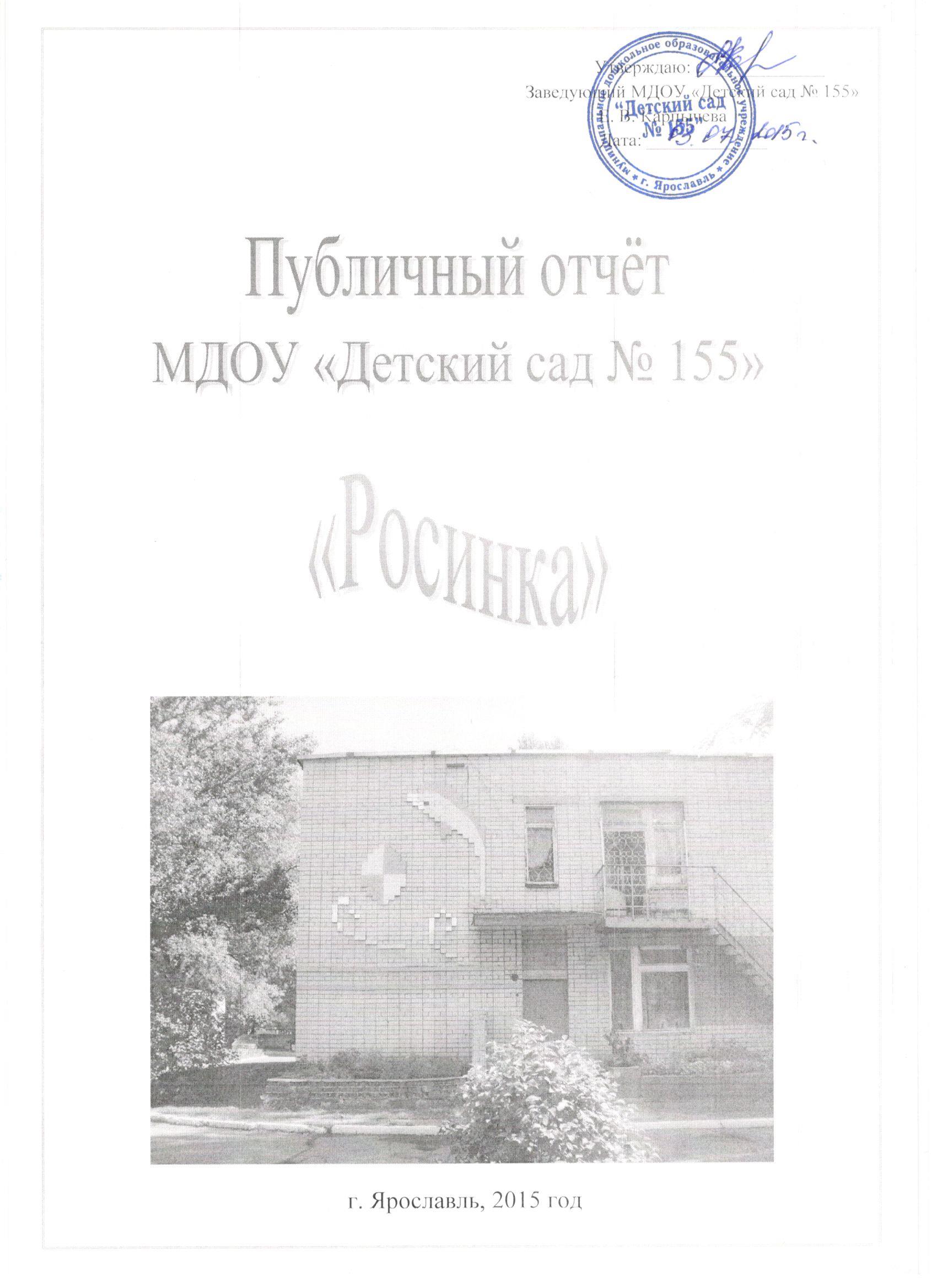 Содержание:Общая характеристика ДОУ.Состав детей учреждения.Структура управления ДОУ, его органов самоуправления.Условия осуществления образовательного процесса.Учебный план ДОУ. Режим обучения и воспитания.Кадровое обеспечение образовательного процесса.Финансовое обеспечение функционирования и развития ДОУ.Результаты воспитательно-образовательной деятельности.Состояние здоровья дошкольников, меры по охране и укреплению здоровья.Организация питания.Обеспечение безопасности.Сотрудничество с социальными партнерами.Основные сохраняющиеся проблемы ДОУ.Основные направления ближайшего развития ДОУ.В   докладе представлены результаты деятельности детского сада за 2014-2015 учебный год.Общая характеристика ДОУ.Полное наименование: Муниципальное дошкольное образовательное учреждение «Детский сад  №155» (далее МДОУ «Детский сад № 155»)Юридический адрес: 150062, г. Ярославль, проезд Доброхотова, дом 7,                                               тел./факс 24-66-97, 75-99-68, тел. 24-67-22Учредитель: от имени города Ярославля департамент образования мэрии г. Ярославля.Заведующий  МДОУ «Д/с № 155" с 2012 г.: Елена Валерьевна КарпычеваОбразование: высшее      (ЯГПИ им. К.Д. Ушинского, специальность: педагогика и методика начального образования)      Стаж работы: общий – 15 лет, педагогический – 9 лет, в должности - 3 года.Перечень документов, регламентирующих деятельность МДОУ «Детский сад  №155»:Устав муниципального дошкольного образовательного учреждения «Детский сад  №155» - регистрационный номер 456 от  29.121993г. (новая редакция от 27.05.1015г. № 01-05/356)Договор с учредителем, дата заключения: 28.03.2007гЛицензия,  регистрационный  №  146/15 от 09.07.2015 г.  Свидетельство о государственной аккредитации: серия АА190814, регистрационный № 01-2403 от 23.06.2009г.Лицензия на осуществление медицинской деятельности № ЛО-76-01-001156 от 24.03.2014гПрисвоен государственный статус:                         тип – Дошкольное образовательное учреждение                        вид – Детский сад с приоритетным осуществлением                                    деятельности по одному из направлений развития детей                        категория – втораяДокументы и локальные акты различного уровня.   Закон РФ «Об образовании»;Конституция РФ;Конвенция о правах ребенка;Семейный кодекс РФ и др.;Локальными актами:договор с сотрудником;коллективный договор;правила внутреннего трудового распорядка;договор с родителями;положение о педагогическом совете;положение о порядке приема детей в ДОУ;положение о родительском комитете;положение о психолого-медико-педагогическом консилиуме;положение о логопедическом пункте;положение о родительском собранииположение об управляющем совете положение о нормах профессиональной этики педагогических работников и др.; Режим функционирования деятельности ДОУ:12-ти часовое пребывание детей в детском  саду с 7.00 до 19.00 часов. Выходные: суббота, воскресенье.       Здание детского сада построено по типовому проекту и сдано в эксплуатацию в 1985г.       Детский сад расположен внутри микрорайона, в отдалении от промышленных комплексов.        Ближайшее окружение д/сада: СОШ № 84 с углубленным изучением английского языка, КОЦ      «ЛАД».      Здание двухэтажное, трёхкорпусное, имеет все виды благоустройства: водопровод,       канализацию, центральное отопление. Все находится в удовлетворительном состоянии и       соответствует гигиеническим требованиям.Территория ограждена металлическим забором, благоустроена. Имеется большое количество       зелёных насаждений, разнообразные породы деревьев и кустарников; разбиты цветники,       газоны, зеленые лужайки, огород. Физкультурная площадка оборудована необходимым инвентарем  (вертикальные и       горизонтальные лесенки для лазанья, на асфальтовой  площадке сделана разметка для      Каждая возрастная группа имеет участок для организации и проведения прогулок, оборудованный прогулочными верандами, малыми архитектурными формами для      организации   и проведения сюжетно-ролевых игр, песочницами и спортивными снарядами.В летнее время года высаживается огород, разбиваются клумбы и цветники.Цель воспитательно-образовательной работы –создание организационно-методических условий для реализации ФедеральныхГосударственных образовательных стандартов, посредством наработки планирующей ирегламентирующей документации, лежащей в основе осуществления образовательногопроцесса в ДОУ.Задачи:Способствовать созданию условий для укрепления физического и психического здоровья детей, в том числе и их эмоционального благополучия.Формировать  звуковую  культуру  речи воспитанников ДОУ посредством игрового взаимодействия.Способствовать развитию основ безопасной жизнедеятельности  дошкольников.Повысить компетентность педагогов и родителей в вопросе гендерного подхода к воспитанию и образованию детей как одной из основ повышения качества подготовки воспитанников к планомерному вступлению в современную социокультурную среду.План работы охватывает все направления деятельности образовательного учреждения и содержит разделы:Содержание воспитательно-образовательного процесса  определяется:Основной федеральной комплексной программой дошкольного образования «Радуга» (автор Т.Н.Доронова и др.), рекомендованной Министерством образования РФ и соответствующая государственному стандарту дошкольного образования на основе которой работают возрастные группы: первая младшая – подготовительная.Дополнительные образовательные программы и технологии, уточняющие и углубляющие разделы программы «Радуга».Дошкольное образовательное учреждение осуществляет деятельность по следующим направлениям:Физическое развитиеХудожественно – эстетическое развитиеПознавательное  развитиеРечевое развитиеСоциально – коммуникативное развитие.Основные приоритетные направления в работе детского сада:Социально-коммуникативное развитиеПознавательное развитиеРечевое развитиеХудожественно-эстетическое развитиеСоциально-коммуникативное направлениеЦель: способствовать созданию благоприятных условий для социально-эмоционального развития ребенка. Задачи:Формировать первоначальные представления о себе, о ближайшем социальном окружении («Я и взрослый», «Я в семье», «Я в детском саду», «Я на улице»), о простейших родственных отношениях (мама, папа, бабушка, дедушка, брат, сестра и т. д.);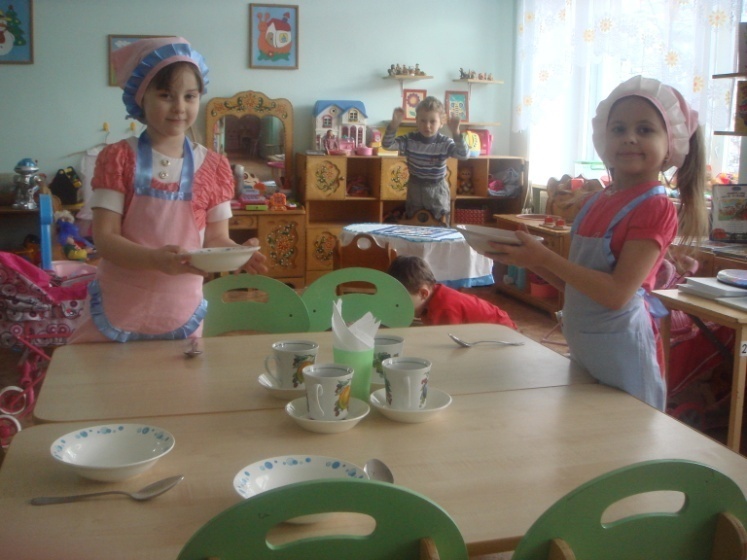 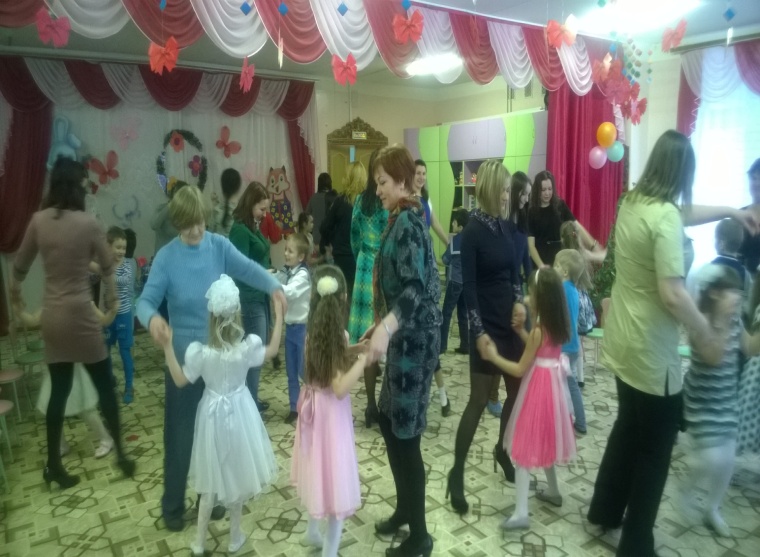 2.  Формировать первоначальные представления о макросоциальной среде (двор, магазин, аптека, поликлиника, школа, транспорт и пр.), о деятельности людей, явлениях общественной жизни, первоначальных представлений о явлениях природы, суточных и сезонных изменениях;3. Формировать навыки социального общения с взрослыми и сверстниками.4.Обучать ребенка усвоению социальных норм и правил поведения в окружающем мире.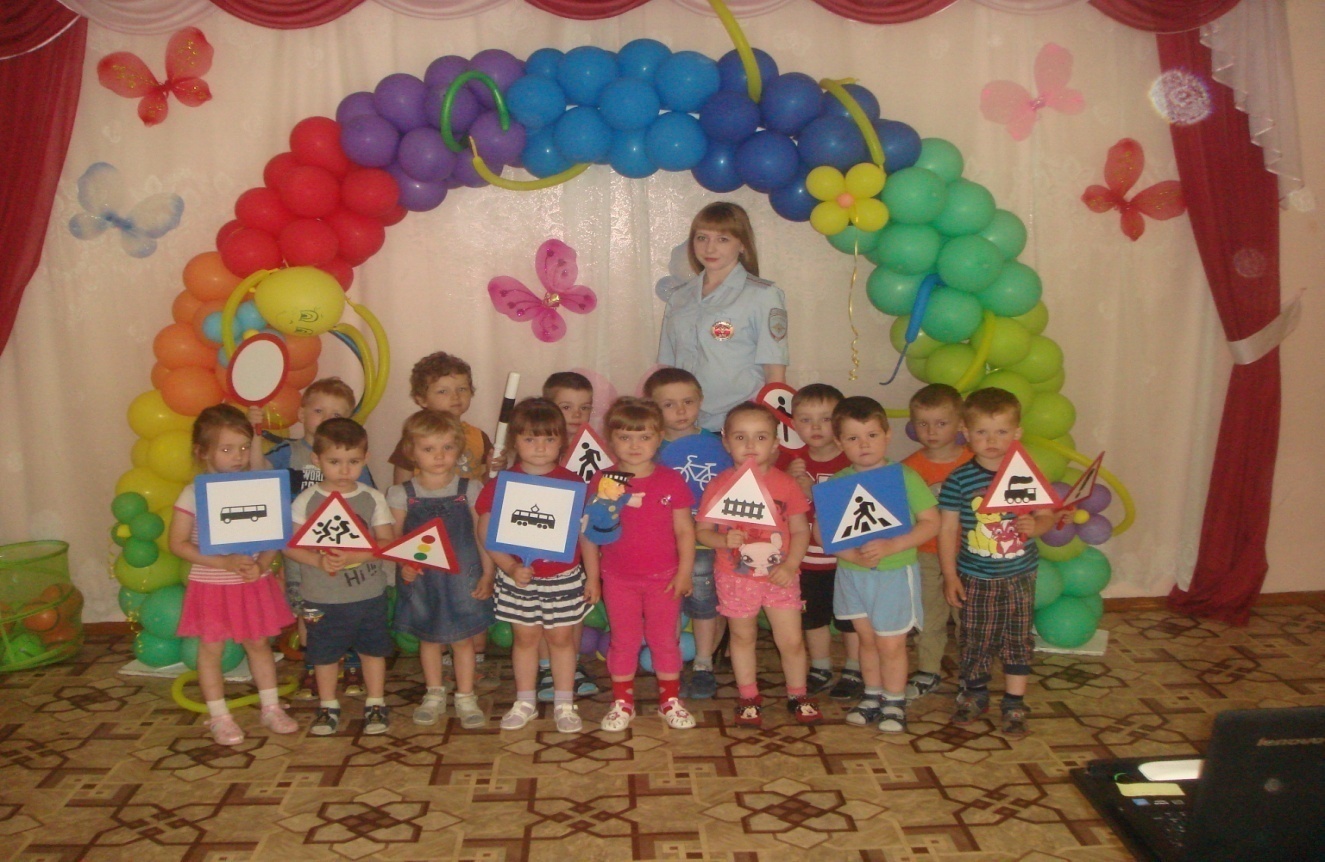 5.  Создавать благоприятные условия для успешной адаптации ребенка при поступлении в школу.Познавательное  и речевое развитиеЦель: способствовать всестороннему развитию детей в процессе различных видов деятельности внимания, восприятия, памяти, мышления, воображения, речи, а  также способов умственной деятельности и их тесном взаимодействии.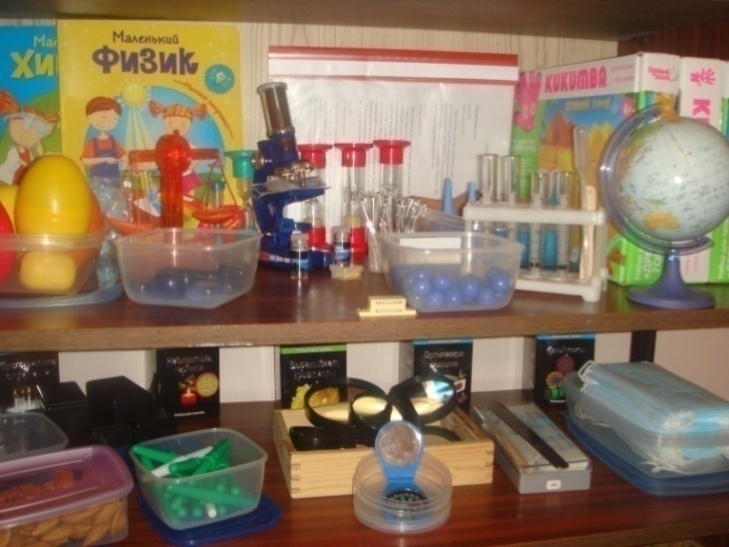 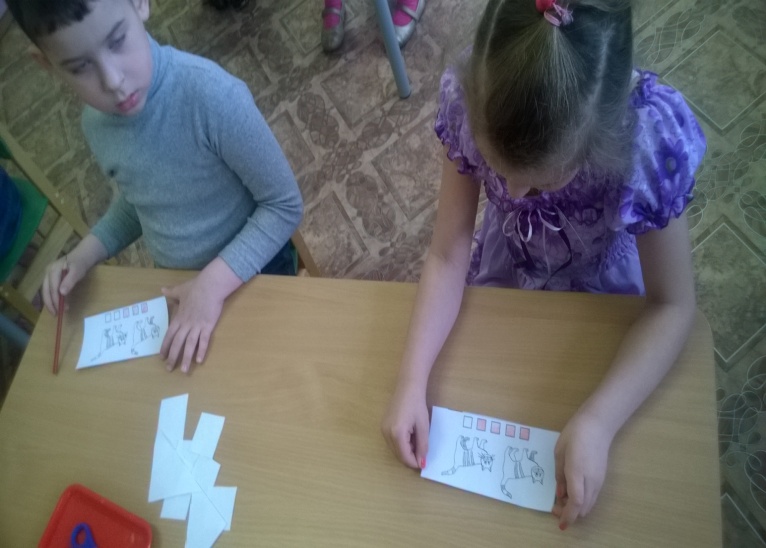 Задачи:Формировать у ребенка целостную картину окружающего мира.Развивать первичные приемы логического мышления (формировать способность к наблюдению, сравнению, обобщению, классификации, установлению закономерностей). Развивать речь как средство и форму мыслительной деятельности. Развивать интерес к предметам и явлениям окружающей действительности (мир людей, животных, растений); местам обитания человека, животных, растений (земля, вода, воздух);Формировать элементарные экологические представления.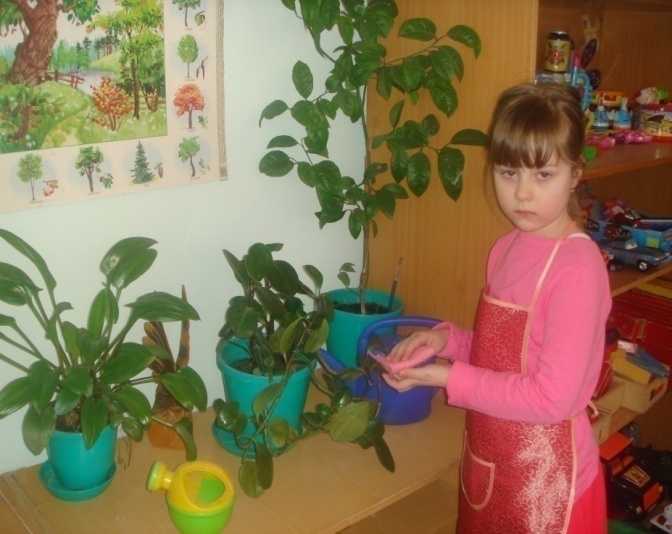 Обеспечить интеграцию реализуемых программ.Повысить профессиональную компетентность персонала детского сада в области индивидуального сопровождения развития ребенка-дошкольника. Обеспечить освоение воспитанниками ДОУ (исходя из возможностей каждого ребенка) обязательного минимума содержания дошкольного образования.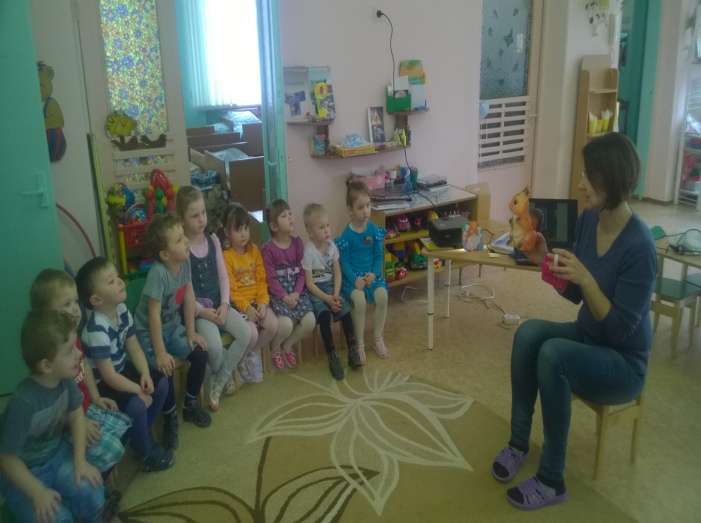 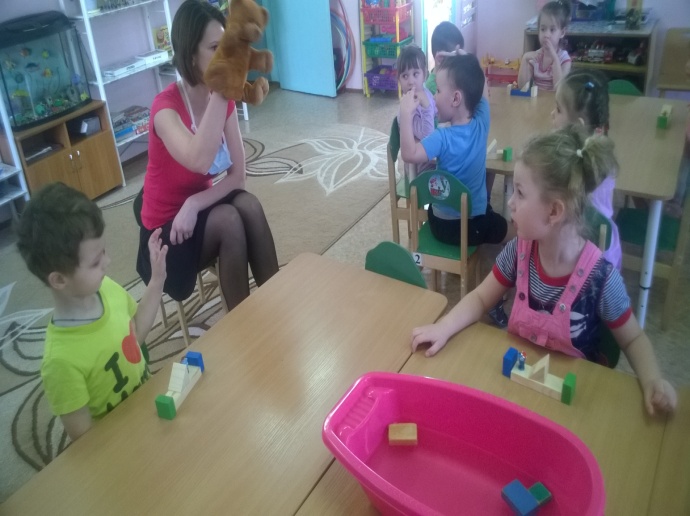 Художественно-эстетическое направлениеЦель: способствовать творческому развитию детей через интеграцию различных видов деятельности ДОУ, формирование основ художественной культуры ребенка. 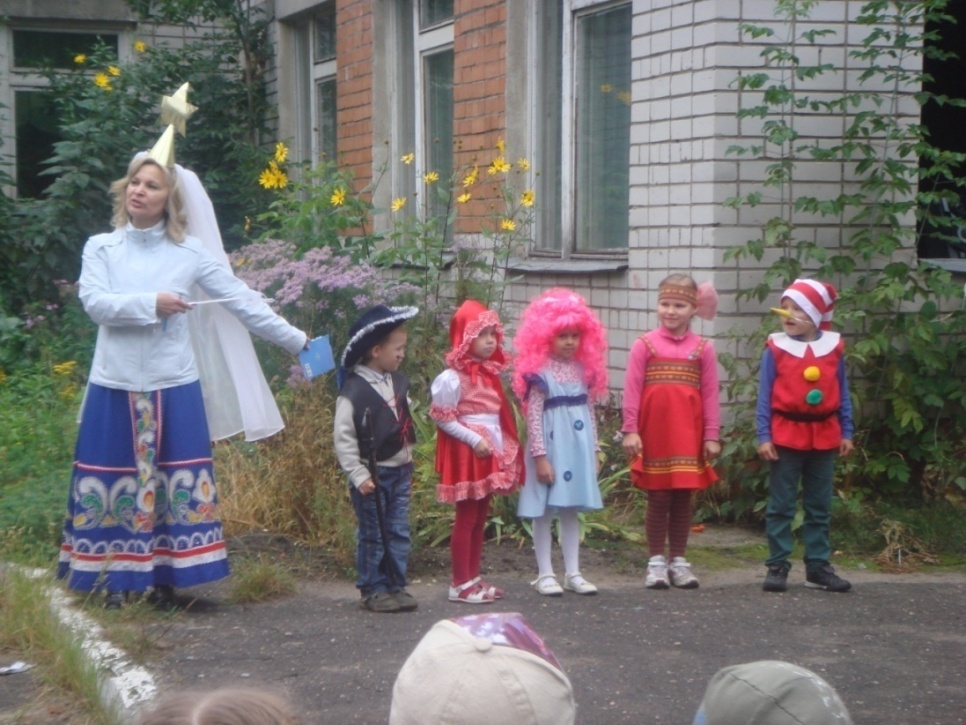 Задачи: Развивать интерес к различным видам искусства (литература, изобразительное, декоративно-прикладное искусство, музыка, архитектура)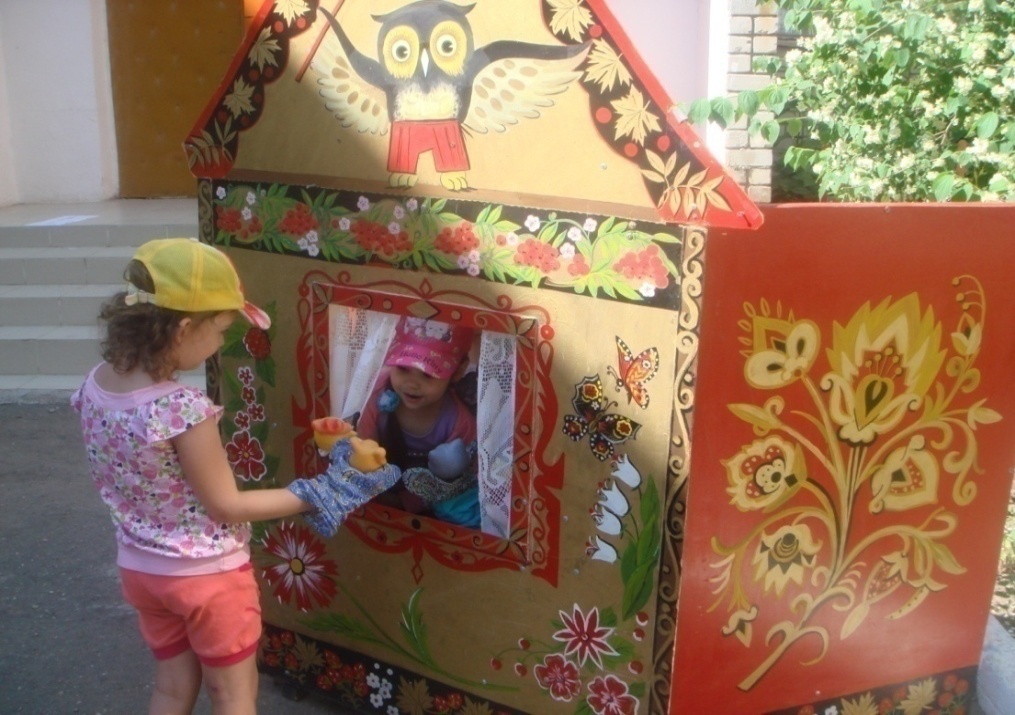 Формировать художественно-образные представления, эмоционально-чувственного отношения к предметам и явлениям действительности, воспитание эстетического вкуса, эмоциональной отзывчивости на прекрасное.                 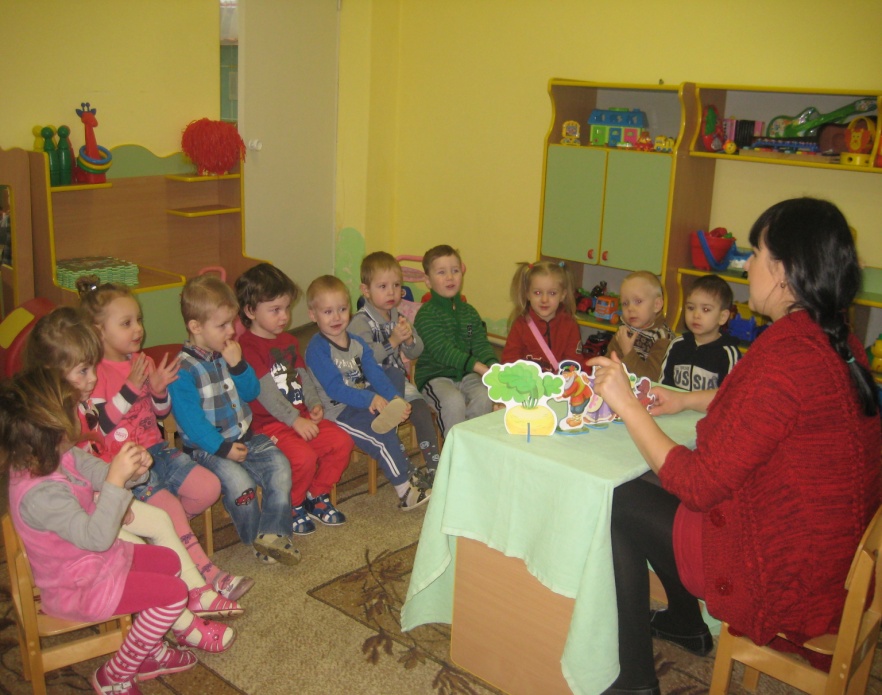 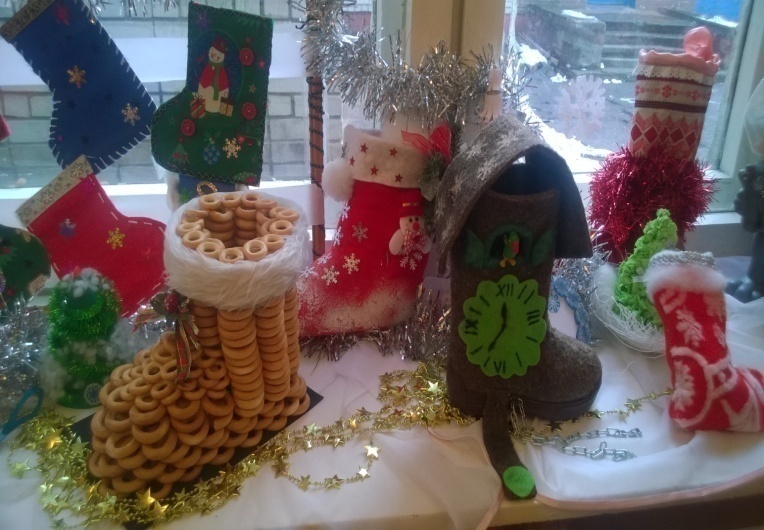 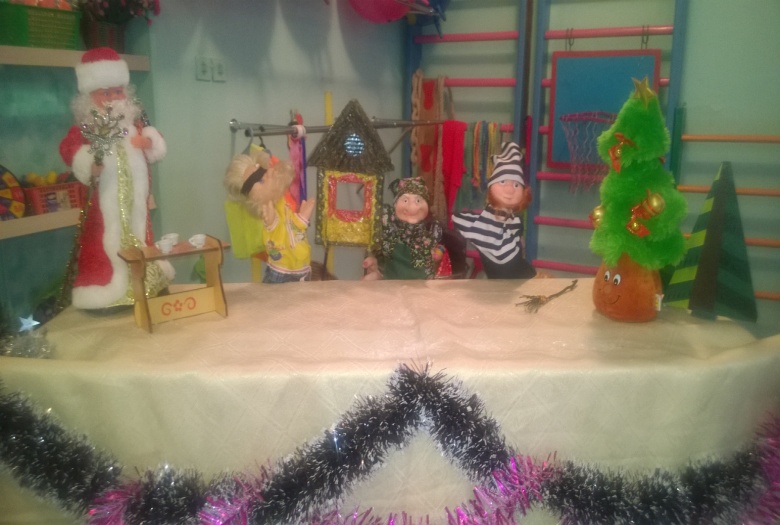 Развивать творчество детей в рисовании, лепке, аппликации, художественно-речевой, музыкально-художественной и театральной деятельности;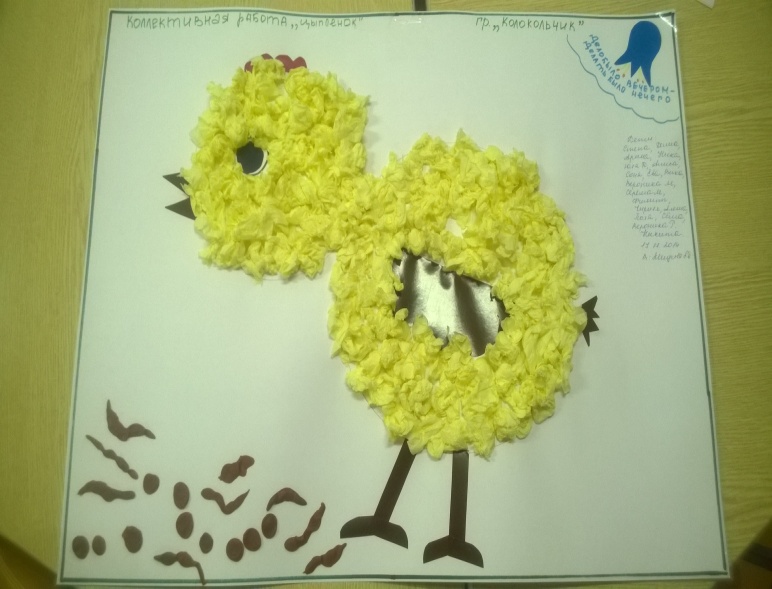 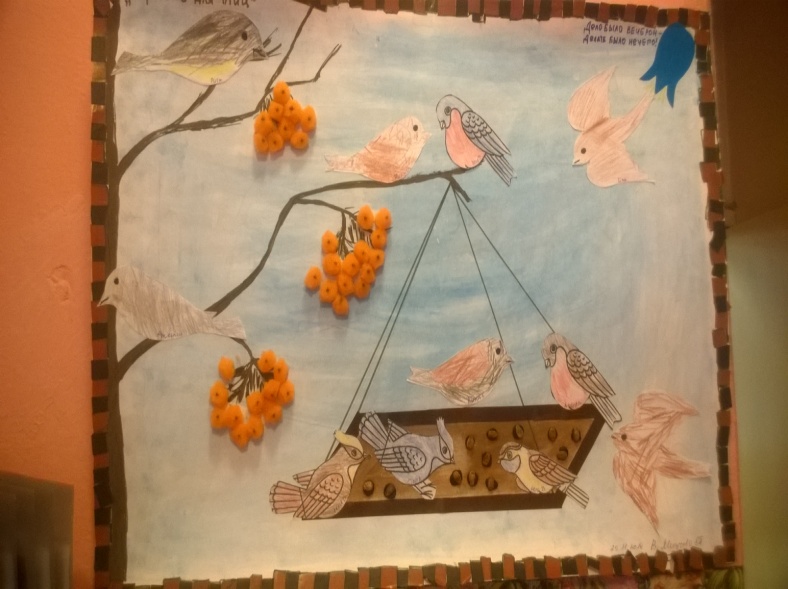 Обучать основам создания художественных образов, формирование практических навыков и умений.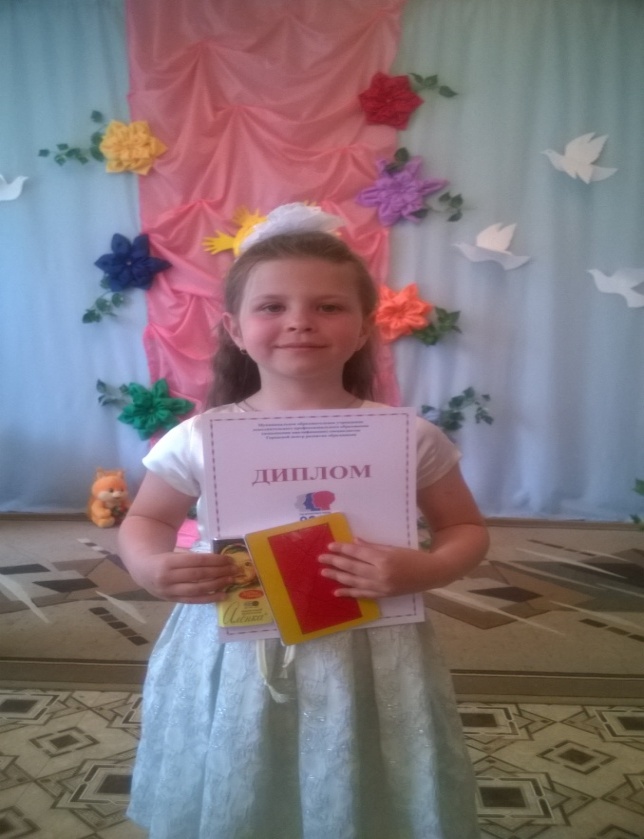 Развивать сенсорные способности: восприятие, чувство цвета, ритма, композиции, умения элементарно выражать объекты и явления действительности в художественных образах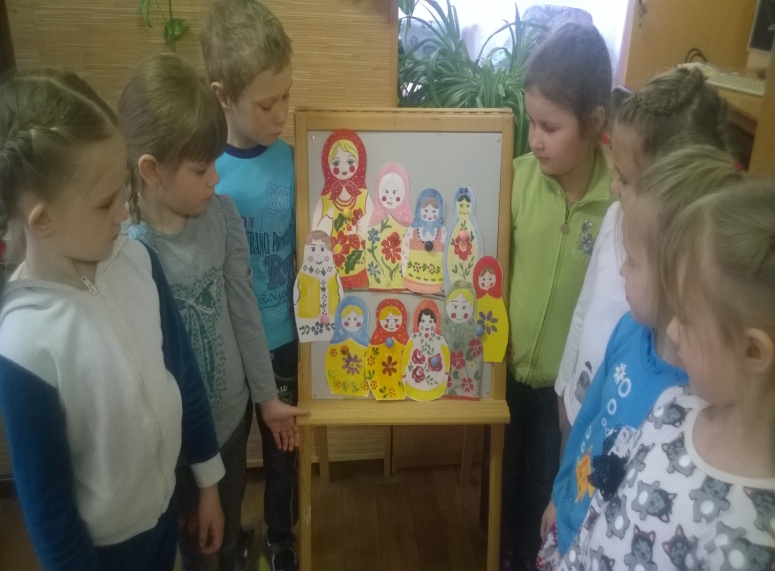 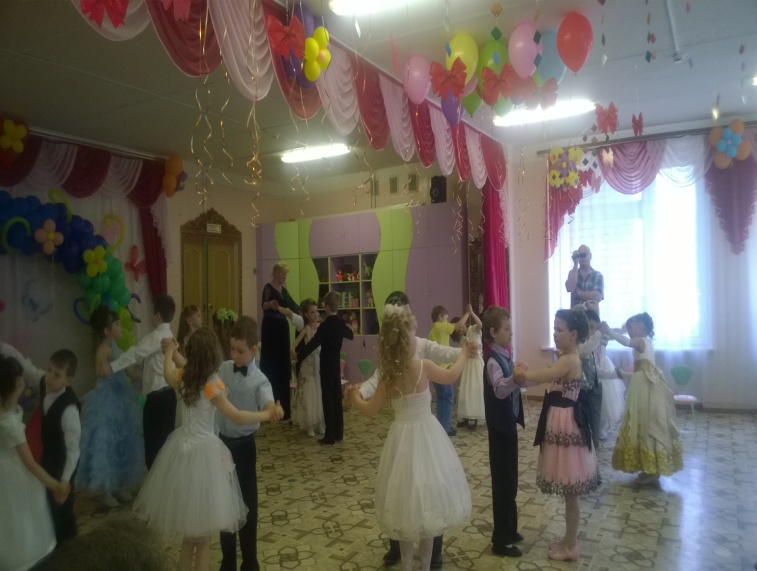 Приобщать к лучшим образцам отечественного и мирового искусства.Физическое развитиеЦель: способствовать охране и укреплению психического и физического здоровья ребенка, поддержание у него бодрого, жизнерадостного настроения.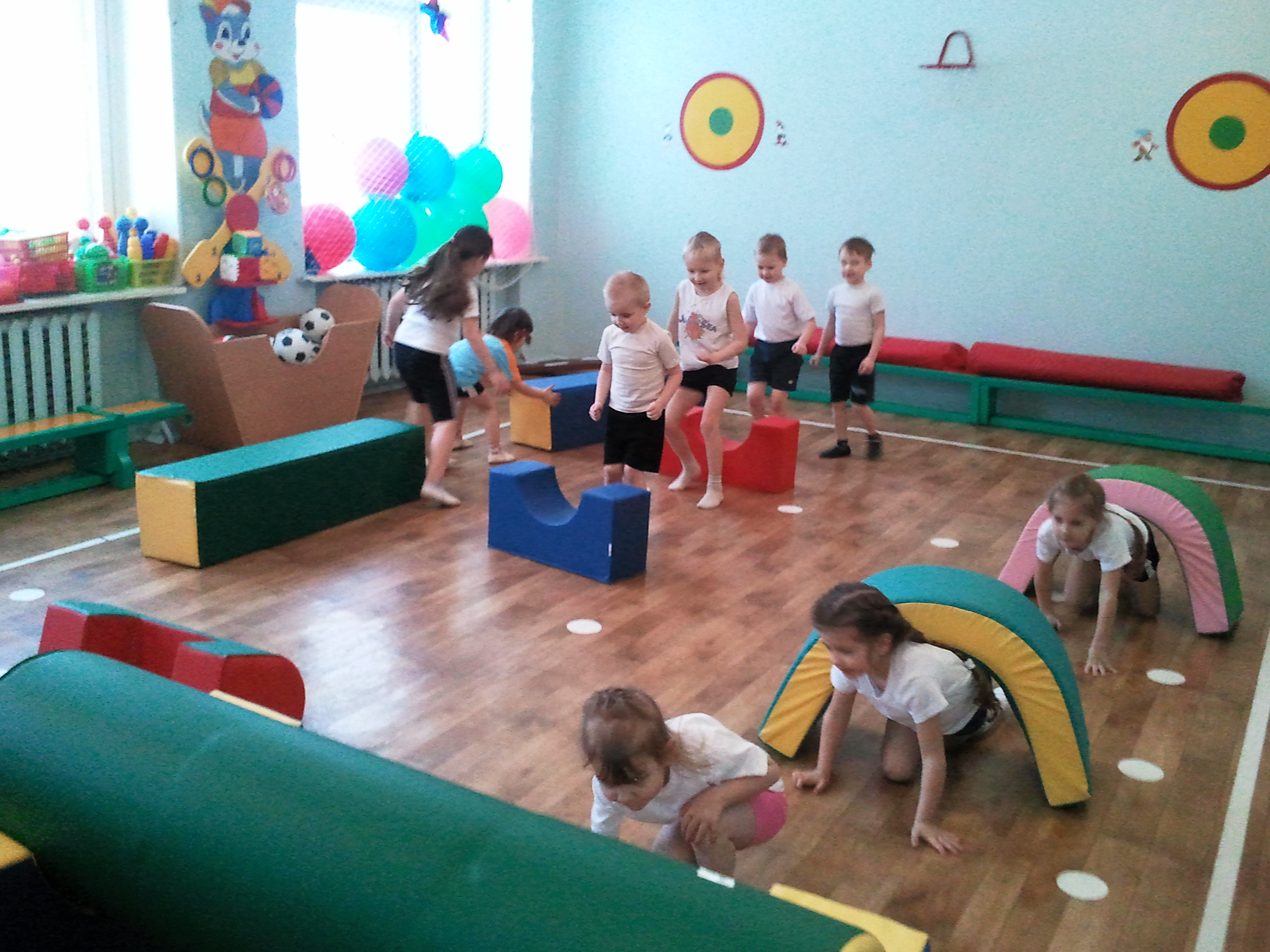 Задачи:  Обеспечить рациональную организацию двигательной активности детей.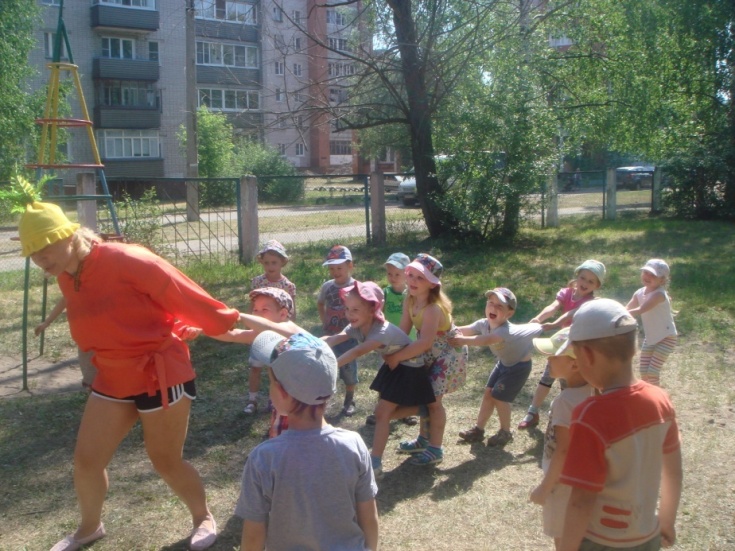 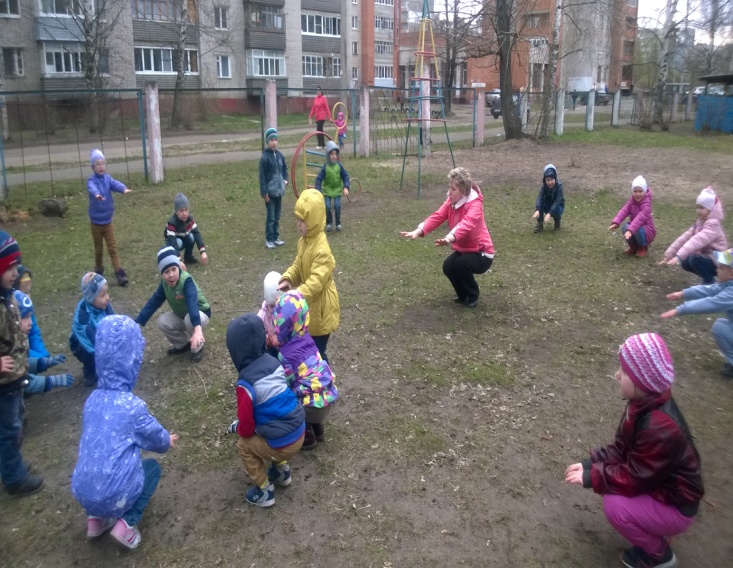 Способствовать формированию здорового образа жизни у детей в постоянном взаимодействии с семьей.Формирование основ физической культуры, потребности в ежедневных физических упражнениях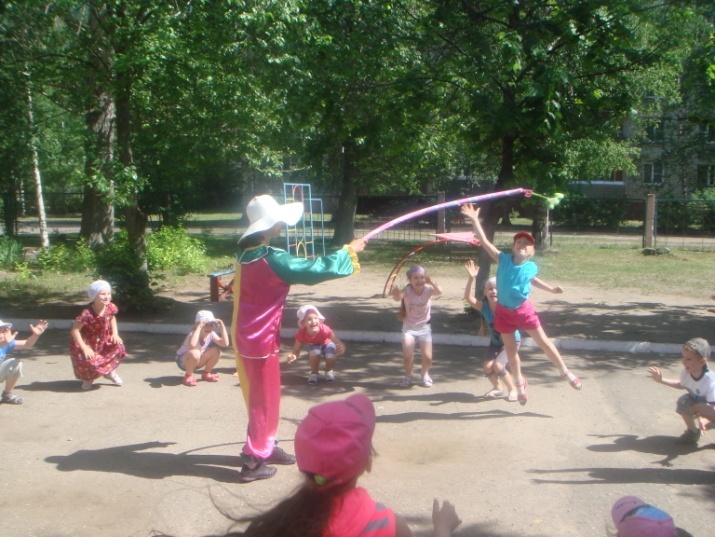 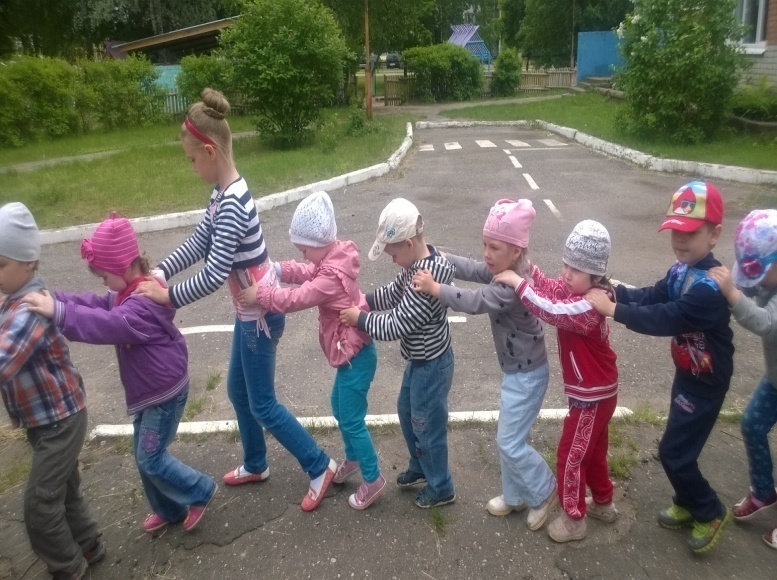 Осуществлять комплекс закаливающих процедур, учитывая индивидуальные особенности детей и с учетом состояния их здоровья.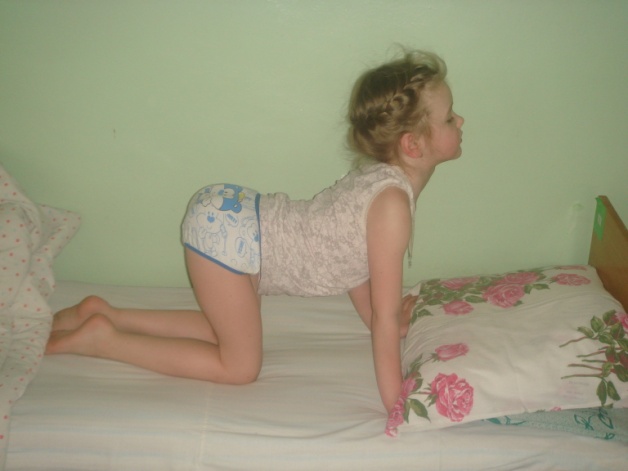 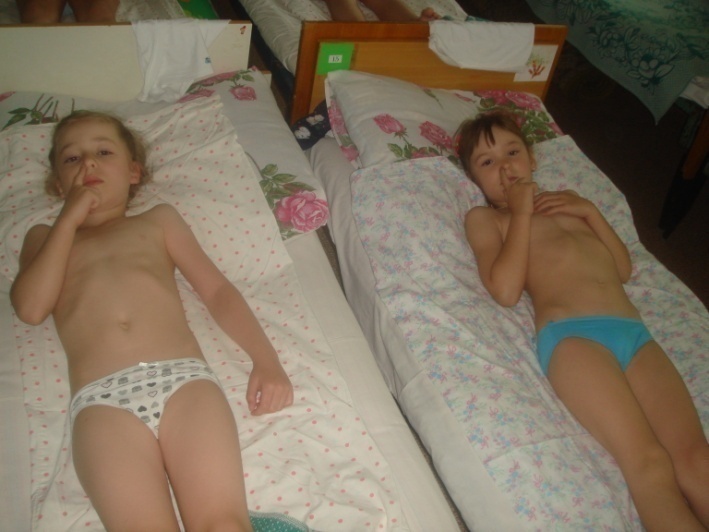 Воспитывать интерес к доступным видам двигательной деятельности.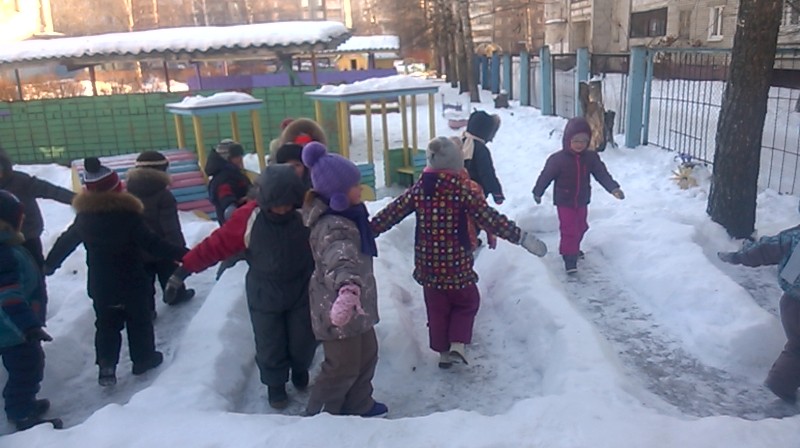 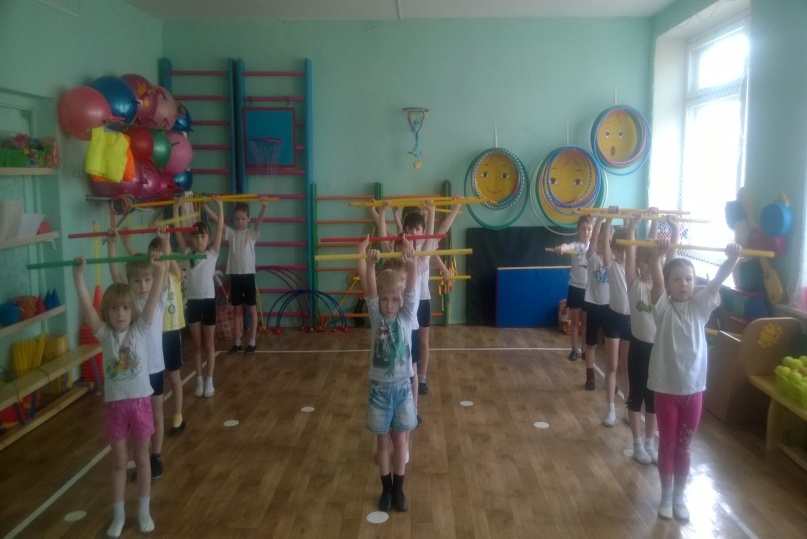 2. Состав детей учреждения.Количество детей по списку на 01.06.2015 г. – 318 детей. Из них:Количество групп в 2014 -2015 учебном году – 13Социальный портрет семей воспитанников:Характеристика семей:Образование родителей:   За этот год на 5% увеличилось количество родителей с высшим образованием. На 3% уменьшилось количество неполных семей. Количество многодетных семей увеличилось  на 1.5% по сравнению с прошлым годом.Организация работы с родителями Для реализации раздела «Взаимодействие с семьей» использовали различные формы работы.Были проведены  родительские собрания в различных возрастных группах («Основные направления работы в новом учебном году: задачи, проблемы, пути решения»; «Будем знакомы!»; «Малыши наоборот», «Готов ли ребенок к школе?»; «Безопасность детей - забота взрослых», «А как речь – то говорит, словно реченька бежит», «Знаете ли Вы своего ребёнка»), литературная гостинная «Мамин День», а также общие родительские собрания. Проведенные групповые  родительские собрания, на которых были подведены итоги учебного года,  показали, что в целом родители  удовлетворены  качеством  образовательно-воспитательного  процесса в ДОУ. На родительские собрания были приглашены специалисты: учитель-логопед, педагог-психолог, инструктор по физической культуре. Родители принимали активное участие в творческих выставках («Наш весёлый огород», «Чудо валенок», «Мама, папа, я – творческая семья», «Организация  и содержание речевой среды», «Пернатая радуга. В ожидании пернатых друзей», «Валентинки», «Пасхальное яйцо», «Мини масленица», «Этот День Победы…»  и т.д.),  спортивных и музыкальных мероприятиях. Наряду с индивидуальными беседами, проводили подгрупповые консультации специалистами и воспитателями детского сада («Первый раз в детский сад», «Что такое ЗОЖ?», «Путешествие по квартире: как играть с детьми раннего возраста», «Правила проведения прогулки в гололёд», «5 консультаций для родителей», «ФГОС ДО», «В детском саду – тихий час», «Кризис трех лет и как его преодолеть», «Если ребёнок плохо ест», «Роль отца в воспитании ребенка», «Почему дети разные», «Обогащение словаря ребёнка в домашних условиях», «Ругать или поощрять? Врёт или фантазирует?», «Зачем человеку детство», «Психологическая готовность к школе»  и др.)        Проведены открытые занятия по развитию речи в подготовительных к школе группах.На протяжении нескольких лет в детском саду ведем работу с родителями в рамках социально-личностного направления: родители очень активно включились в работу по оформлению семейных альбомов группы (каждая страничка альбома – это семья одного ребенка группы); родители подбирали стихи и добрые «дразнилки», относящиеся к именам детей и их родителей; «Ласковые ромашки», на лепестках которых родители написали нежные обращения к ребенку; родители принесли в детский сад любимые игрушки детей; совместно с родителями дети рисовали «Мою семью».Показателем эффективности взаимодействия с семьей является:проявление интереса у родителей к содержанию занятий;стремление родителей к индивидуальным контактам с воспитателем;-  повышение активности родителей при анализе педагогических ситуаций, обсуждении дискуссионных вопросов, а также посещении самих мероприятий.Удовлетворенность родителей качеством дошкольного образования.В анкетировании приняли участие 181 родителей, что составляет 57%% от их общего числа.По результатам анкетирования: Удовлетворены качеством дошкольного образования – 99,3 %Не удовлетворены – 0,7%Таким образом, по результатам наблюдения данной области на новый учебный год  стоит задача по активизации работы педагогов с семьями воспитанников и составлению планирования для более успешной работы на своей группе; изучение педагогической позиции родителей и ознакомление с проблемами семьи в воспитании дошкольника.3. Структура управления ДОУ.Управление детским садом строится на принципах единоначалия и самоуправления.В структуре управления МДОУ «Детский сад № 155» используются следующие формы  управления:  Совет трудового коллектива: председатель - Мусаева Ольга Леонидовна, воспитательПедагогический совет: председатель – заведующий д/с № 155 Е. В. Карпычева Модель управляющей системы дошкольного учреждения (см. Приложение № 1), выстроенная руководителем учреждения, привела к повышению качества воспитательно-образовательных услуг.4.Материально-техническая база и развивающая предметно-пространственная среда:В качестве ведущих направлений создания и совершенствования развивающей среды мы рассматриваем следующие:выполнение органов СанэПидНадзора с целью оптимизации условий развития и эмоционального благополучия ребенка;создание полноценной социальной среды развития ребенка, условий для разновозрастного взаимодействия между детьми и общения с взрослыми;создание в групповых помещениях условий для необходимого баланса совместной и индивидуальной деятельности детей;многофункциональное использование игрового, спортивного и другого оборудования с ориентацией на ребенка;преодоление экономических трудностей при организации среды развития ребенка.	Предметная среда строится с учетом организации деятельности детей: в обучающей деятельности подбор дидактического материала, который соответствует изучаемой теме;для совместной деятельности воспитателя с детьми педагог дополняет, насыщает, изменяет предметную среду материалами для игры, рисования, конструирования и других видов деятельности в соответствии с возникающими у детей интересами; для самостоятельной деятельности детей создаются условия для развития творческого самовыражения, осознания себя, для свободного упражнения в способах действия и умениях, придумывании и реализации собственных задач.Специально оборудованные помещения для организации образовательного процесса.             Таким образом, в учреждении имеется достаточная материально-техническая база, создана развивающая предметно-пространственная среда, соответствующая ФГОС ДО и санитарно-эпидемиологическими правилами и нормативами.  5. Учебный план ДОУ, режим обучения и воспитания.В МДОУ «Детский сад № 155»  используются современные формы организации образовательной деятельности: фронтальные, индивидуально-подгрупповые, интегрированные и комплексные игровые ситуации, проектная деятельность детей.Сетка образовательной деятельности  составлена с учетом психофизиологических возможностей детей. При составлении расписания  организованной образовательной деятельности соблюдены нормы учебной нагрузки согласно требованиям СанПиН 2.4.1.3049 – 13.  В режиме дня обеспечивается баланс между образовательной деятельностью, регламентированной деятельностью и свободным временем ребенка.Основная образовательная программа ДОУ направлена на создание благоприятных условий для обогащенного развития детей дошкольного возраста, обеспечивающая единый процесс социализации – индивидуализации личности через осознание ребенком своих потребностей, возможностей и способностей.        Индивидуальный подход требует от воспитателя любви к ребенку, большого терпения, умения разобраться в сложных проявлениях каждого. Как уже показал опыт работы – индивидуальный подход к детям дошкольного возраста оказывает положительное влияние на развитие личности  каждого ребенка.Доминирующей формой взаимодействия детей и взрослых в организованной образовательной и совместной деятельности является игровая деятельность. Педагоги обогащают игровой опыт детей, предотвращают и разрешают конфликты, неизбежно возникающие в процессе игры. Воспитатели и специалисты эффективно используют дидактические и развивающие игры, игровые приемы и современные технологии воспитания и развития детей. В целях сохранения здоровья широко применяют спортивные, подвижные и оздоровительные игры. Разнообразие видов деятельности (игровой, исследовательской, познавательной, проектной и др.) способствует формированию гармонично развитой личности. Усилия педагогического коллектива направлены на накопление у воспитанников опыта позитивных чувств, поступков и взаимоотношений. Воспитатели знакомят детей с их правами и обязанностями, побуждают проявлять активный познавательный интерес к миру.Режим дня ДОУ педагогически обоснован, составлен с учетом максимальной нагрузки на ребенка согласно инструктивно-методического письма Министерства образования РФ №65/23-16 от 14.03.2000 г. «О гигиенических требованиях к максимальной нагрузке на детей дошкольного возраста в организованных формах обучения.Гибкость режима осуществляется в обязательном постоянстве таких режимных моментах как пребывание детей на свежем воздухе в утреннее, дневное и вечернее время, приема пищи и дневного сна. Утверждаю: ___________Е. В. Карпычева                                                                                                                                                                                                              Заведующий МДОУ «Детский сад № 155»План организованной образовательной деятельности на 2014-2015 учебный годорганизованной образовательной деятельностипо физическому развитиюна 2014-2015 учебный годГр. «Фиалка»          (1 младшая)       – 08.10 (4-5 минут)        Гр. «Солнышко»       (2 младшая)      – 08.10 (5-6 минут)        Гр. «Звёздочка»         (1 младшая)      – 08.10 (4-5 минут)        Гр. «Одуванчик»       (2 младшая)      – 08.10 (5-6минут)        Гр. «Колокольчик»   (2 младшая)      – 08.10 (5-6 минут)Гр. «Ромашка»         (средняя)            –  07.50 (6-8 минут)Гр. «Василёк»           (старшая)           –  08.00 (10-12 минут)         Гр. «Ландыш»           старшая.)           – 08.12 (10-12 минут)Гр. «Огонёк»             (подготов.)          – 08.22  (10-12 минут)Гр. «Тюльпанчик»   (2 младшая гр.)        – 07.55 (5-6 минут)Гр. «Лилия»               (средняя гр.)            – 08.02 (6-8 минут)Гр. «Ладушки»          (старшая гр.)           – 08.11  (8-10 минут)Гр. «Незабудка»        (подготов. гр.)          – 08.22 (10-12 минут)Среди общего времени образовательной деятельности отводится 50% занятиям, требующим от детей умственного напряжения, остальные 50% отводятся ОД физкультурно-оздоровительного и эстетического цикла. Образовательная деятельность  по наиболее трудным предметам, требующим повышенной познавательной активности и умственного напряжения, проводится только в первую половину дня (формирование элементарных математических представлений, развитие речи и др.). Для профилактики утомления детей организованная  ОД сочетается с музыкальными, физкультурными занятиями. В теплое время года максимальное количество занятий  проводится на свежем воздухе. В летний период занятия во всех группах отменяются, кроме музыкальных и физкультурных.Вся организованная деятельность  строится по принципу здоровьесбережения. Обязательным является смена статических поз детей, проведение физкультминуток, дыхательной, пальчиковой гимнастик, гимнастики для глаз. Предпочтение  отдается личностно-ориентированным педагогическим технологиям. Именно личностно-ориентированная модель обучения обладает наибольшим здоровьесберегающим потенциалом.Для организации самостоятельной деятельности детей предоставлен достаточный объем времени в режиме дня.6. Кадровое обеспечение образовательного процесса.Всего сотрудников – 72    Особое внимание в своей работе уделяем кадровому обеспечению воспитательной работы в детском саду. Сохранился основной состав опытных педагогов, который обеспечивает  наши традиции, высокий уровень качества  воспитания  и образования  в детском саду.Кадровое обеспечение педагогическим персоналом на конец учебного года составило       Работает система наставничества, формирование групп проходит по принципу - «каждому молодому специалисту - опытного педагога в группу», что позволило  безболезненно наладить воспитательно-образовательную работу на должном уровне. Большую пользу в работе молодых воспитателей  приносит постоянно действующий цикл занятий «Школа молодого педагога».     Анализ кадрового обеспечения позволяет сделать вывод  о наличии тенденции к повышению профессиональной компетентности, мобильности к реализации поставленных задач, совершенствованию содержания и методов воспитания и обучения детей.Возрастные показатели педагогического коллективаОбразовательный уровень педагогических кадровИмеют квалификационную категорию (педагоги):Стаж работы педагогов:В ДОУ работают высококвалифицированные специалисты. Созданы условия для раскрытия творческого потенциала каждого педагога, они систематически направляются на курсы повышения квалификации. В течение года педагоги  посещают семинары-практикумы, районные методические объединения, где осваиваются современные актуальные методики, технологии, программы. Полученными на курсах знаниями педагоги делятся с коллегами на педагогических советах.В течение года велась работа по повышению квалификации мастерства педагогов как за пределами,  так и внутри учреждения.В течение учебного года прошли КПК 17 педагогов:   КПК при ИРО:- «ФГОС ДО: социально-педагогическое партнёрство с семьёй» - 72 часа (Краснокутская Е. В.,– воспитатель), Февраль, 2015г.- «ФГОС ДО: содержание, технологии введения» - 72ч (Муз. руководитель – Елизарова Л. Н., воспитатели – Густова Ю. В.), март, 2015г. - «Введение ФГОС ДО»: 16ч (Воспитатели- Мусаева О. Л., Борщихина Н. В., Бобылёва С. Н., Спиридонова О. Н., Заблоцкая Т. Б., Щербакова С. А.), ноябрь, 2014г.КПК при ГЦРО:- «Реализация здоровьесохраняющей системы работы в ДОО в условиях внедрения ФГОС ДО» - 72ч (Ст. воспитатель – Чистикова А. И., воспитатель- Соколова О.В., физинструктор – Копылова О. М.)КПК при ЯГПУ им. К. Д. Ушинского:- «Современные педагогические технологии для работы с детьми в соответствии с ФГОС ДО» - 72 часа (Воспитатели: Щетинина М. А., Куракина Е. М., Яковлева О. Г.,учитель-логопед – Орлова Ю. С., муз. Руководитель – Орехова О. С.), март, 2015 г.По итогам аттестации за прошедший год:1. Подтвердили высшую квалификационную категорию по должности «Воспитатель» Додонова М. В. и музыкальный руководитель Орехова О. С.2. Подтвердила первую квалификационную категорию по должности "Учитель-логопед»  Орлова Ю. С.3. Подтвердили первую квалификационную категорию по должности «Воспитатель» следующие педагоги:Конькова Е. А.Бобылёва С. Н.Семёнова Н. Д.4.Присвоена первая квалификационная категория по должности «Воспитатель»:Щербаковой С. А., Густовой Ю.В.,Куракиной Е. М.Проводились:педагогические советы: «Организация деятельности педагогического коллектива в 2014-2015 учебном году»«Безопасность и здоровье наших воспитанников» «Речевая культура дошкольников» «Перелистывая последнюю страницу»семинары-практикумы:«Гендерное воспитание в детском саду»«Правила безопасности наших детей»«Использование  моделей при чтении художественной литературы»консультации:«Проектирование РППС ДОУ в соответствии ФГОС ДО»«Игровые приёмы автоматизации звуков»«Оптимизация  работы воспитателя по развитию речи детей раннего возраста»«Здоровая образовательная среда - здоровый ребенок»«Музыкальные дидактические игры: классификация, цели, методика использования»«Игры на снижение агрессии»«Развитие словаря дошкольника в норме и неблагоприятном развитии дошкольника»И др.Среди педагогов были организованы смотры-конкурсы «Новогодний и рождественский сувенир»,  книжных уголков «Этот День Победы…»,  «Центр речевого развития», «Спортивный уголок», акция-конкурс «Цвети, наш детский сад».7.Финансовое обеспечение функционирования и развития ДОУ.Для осуществления целей и задач финансово-хозяйственной деятельности в детском саду реализовано следующее:План финансово-хозяйственной деятельности на 2014 год: В настоящее время получателями компенсации родительской платы за содержание ребенка в ДОУ являются    семей (за первого ребенка 20%  - 172 семьи, за второго ребенка 50% -  100 семей, за третьего ребёнка 70% - 12 семей).          В 2014 году финансирование из бюджета шло на все статьи в полном объеме, необходимом для функционирования детского сада. Финансирование из бюджета идет в основном на социально-защищенные статьи – заработная плата, коммунальные услуги, питание детей и налоги.8. Результаты воспитательно-образовательной деятельности. Одним из показателей качества воспитательно-образовательного процесса является формирование у дошкольников предпосылок к учебной деятельности. В рамках преемственности между ДОУ и школой, педагогом-психологом ежегодно проводится  тестирование детей Использованные методики:Для детей данной группы характерно преобладание учебного мотива (48% детей), и социального (28% детей)- это мотивационно-готовые к школьному обучению дети. Социальный мотив имеет самое высокое значение при поступлению в школу. И полученные к концу года показатели наглядно демонстрируют положительную динамику.Дети  не подменяют познавательные мотивы мотивами игрового характера. Это свидетельствует о том, что у них не должно быть проблем с адаптацией в школе, у 2 % преобладает игровой мотив. У 9% преобладает мотив отметка. У 5 % детей - внешний мотив.У всех 48 выпускников  сформированы предпосылки учебной деятельности.  На всех своевременно оформлены характеристики и вся необходимая документация.    Таким образом, мы можем сделать вывод, что проведенная работа по подготовке детей к школьному обучению была эффективна.В следующем году планируется усилить  работу над мотивационной сферой будущих школьников.Положительная динамика достигнута за счет  скоординированной работы специалистов и воспитателей. Правильно организованная, эффективная работа помогла достичь хороших результатов в  подготовке детей к школьному обучению.  Выпускники нашего детского сада хорошо осваивают школьную программу. Уровень их подготовки соответствует требованиям, предъявляемым к школьникам. Родители воспитанников удовлетворены уровнем подготовки детей к школе.Выпускники ДОУ поступают в СОШ № 84, 59, 2 и достаточно хорошо адаптируются в новых условиях, дезадаптация отсутствует. Педагогический коллектив поддерживает связь с учителями школ, в которые поступают наши выпускники. Педагоги отмечают, что у детей из нашего детского сада сформирован достаточно высокий  уровень учебной деятельности.          Результаты организованной образовательной деятельности     Тщательный анализ выполнения программы по всем линиям развития за 2014-2015 учебный год свидетельствует о положительной динамике усвоения программы детьми разных возрастных групп.По результатам педагогической диагностики дети показали положительные результаты в диапазоне от 75 % до 86% в зависимости от образовательной области. Усвоение содержания ООП ДОУ составило: 82,5%.Педагогическая диагностика усвоения детьми ООП ДОУ по всем образовательным областям показывает, что количество детей с высоким уровнем развития увеличилось в сравнении с началом учебного года. Педагоги обеспечивают разностороннее  развитие детей с учетом их возрастных и индивидуальных особенностей по основным направлениям развития – познавательному, речевому, социально-коммуникативному, художественно-эстетическому, физическому. По сравнению с прошлым учебным годом удалось решить некоторые  проблемы развития речи детей: наблюдается положительная динамика  в овладении детьми словарем и грамматическим строем речи. Такие позитивные результаты были достигнуты за счет создания в ДОУ необходимых условий по развитию речи детей. По-прежнему не наблюдается тенденции к изменению и наращиванию позитивных результатов в развитии связной речи. Причины этого, прежде всего:- в нарушении системы работы по данному разделу программы (систематически планируются и проводятся только занятия, а работа в свободное от занятий время, проводится периодически, отсутствует взаимодействие с родителями воспитанников по данным направлениям);- недостаточно обеспечивается внедрение современных технологий развития связной речи дошкольников.	Коррекционная работа с детьми на логопункте:Общее кол-во детей, обследованных логопедом – 268Вывод:На основании анализа результатов мониторинга образовательного процесса нами сделаны выводы о необходимости:- усиление контроля администрации по организации образовательной деятельности по образовательным областям «Речевое развитие», а именно «Звуковая культура речи», «Познавательное развитие», а именно «Конструирование»,  «Формирование целостной картины мира». -  оказания методической помощи воспитателям по разделам программы, вызывающих у них затруднения в  организации образовательной деятельности.Педагогический коллектив активно участвует  во всех формах методической работы, проводимой в детском саду, а также в работе района и города:2012-2013 учебный год (приложение 1)Областной  конкурс творческих работ по энергосбережению «Наш теплый дом» (3 работы – руководитель- воспитатель Соколова О. В., сертификат участника).Организационно-деятельностная игра «Лестница успеха» - октябрь 2012г (Участник - инструктор по физической культуре – Копылова О. М.)Участие в соревнованиях по лыжным гонкам, среди педагогических работников ДОУ г. Ярославля, февраль 2013 г. (4 участника – воспитатели Озерова М. В., Конькова Е.А., инструктор по физической культуре – Копылова О. М., педагог-психолог – Баюн О. К.).Результат: победитель I тура.Районный этап фестиваля прикладного творчества работников МДОУ города Ярославля «Праздник талантов», апрель 2013 г. (2 номинации,участники:Конькова Е.А., Елизарова Л. Н., Додонова М. В., Баюн О. К.,  инструктор по физической культуре – Копылова О. М.) Результат: сертификат участника.Участие в ежегодном городском конкурсе «Человек труда – сила, надежда и доблесть Ярославля» (воспитатель Сидоренко О. Н.), май 2013 г. Результат: Воспитатель сталпобедителемIIэтапа конкурса Результат: награжден дипломом и ценным подарком. Городской творческий фотоконкурс «Ярославль – город детства» (2 номинации). Участник: учитель-логопед – Хухарева Ю. О.Интеллектуальная игра среди молодых педагогов муниципальной системы образования- февраль 2013г (Участник: воспитатель – Щербакова М. А.)Результат - сертификат участника.Круглый стол «Молодые молодым» - март 2013г (Участники: воспитатели: Щербакова М. А., Хухарева Ю. О.)Результат: сертификат участника.Городской конкурс декоративно-прикладного творчества «Мама, папа, я – творческая семья» 2013-2014 учебный год (приложение 2)Областной  конкурс творческих работ по энергосбережению «Наш теплый дом» (1 работы – руководитель- воспитатель Соколова О. В., сертификат участника)Областной конкурс на лучшее учебно-методическое пособие по проведению массовых мероприятий с детьми по тематике «Пожарная безопасность», апрель 2014 г. (3 работы)Результат: участие.Всероссийский конкурс «Сценарий Новогоднего бала» «В гостях у Снегурочки и Деда Мороза». Участники: воспитатели – Н. В. Борщихина, Е. А. Конькова.Городской конкурс «Широкая масленица» Участники: Т. С. Оборина – кастелянша.2014-2015 учебный год (приложение 3)«Дары осени» ((1 человек, сертификат участника)Конкурс открыток «Для любимых воспитателей» (5 человек, 1 Диплом победителя, Благодарственное письмо)«Стихия танца» (1 человек, диплом II степени)«Книжный уголок» (1 человек, Диплом I степени)«Лучшая методическая разработка» (Диплом II степени)«Конспект НОД по развитию речи» (1 человек, Сертификат)«Тематический педсовет» (1 человек, Сертификат)«Интегрированный урок» (2 человека, итоги еще не подведены)«Творчество без границ» (6 человек, итоги еще не подведены)«Пасхальное яйцо 2015» (4 участника. итоги еще не подведены)«Дары осени» ((1 человек, сертификат участника)Конкурс открыток «Для любимых воспитателей» (5 человек, 1 Диплом победителя, Благодарственное письмо)«Стихия танца» (1 человек, диплом II степени)«Книжный уголок» (1 человек, Диплом I степени)«Лучшая методическая разработка» (Диплом II степени)«Конспект НОД по развитию речи» (1 человек, Сертификат)«Тематический педсовет» (1 человек, Сертификат)«Интегрированный урок» (2 человека, итоги еще не подведены)«Творчество без границ» (6 человек, Диплом I степени, Диплом III степени, сертификат участника)«Пасхальное яйцо 2015» (4 участника. благодарственное письмо) «Помни каждый гражданин: спасения номер 01» (4 работы, сертификат участника )Акция «Мы вместе» («Письмо водителю», 2 человека, участие)«Покормите птиц зимой» (2 человека, Свидетельство стартового этапа)Городская акция-конкурс «Пернатая радуга» (1 работа, сертификат участника)«Семейные ценности» (2 семьи, Диплом III степени)Лыжные соревнования среди педагогических работников ОУ (4 человека, 8 место среди МДОУ заволжского района)«Сударыня Масленица-2015» (участие)«Ярославль, читающий город» (1 человек, сертификат участника)«Лети, планета детства» (15 детей, 1 руководитель)«Цвети Заволжье» (1 человек, сертификат участника)«Масленица пришла», мини-куклы (5 человек, Диплом участника)«Лучшая валентинка» (7 человек, Диплом участника)«Лучшая творческая работа, посвящённая Дню защитника Отечества» (Дилом,  1 место)Конкурс чтецов «Мир, в котором я живу» (4 ребёнка, 2 воспитателя, сертификат участника Диплом I степени, Диплом II степени, Диплом III степени)ПРИЛОЖЕНИЕ1                 «Человек труда – сила, надежда и доблесть Ярославля»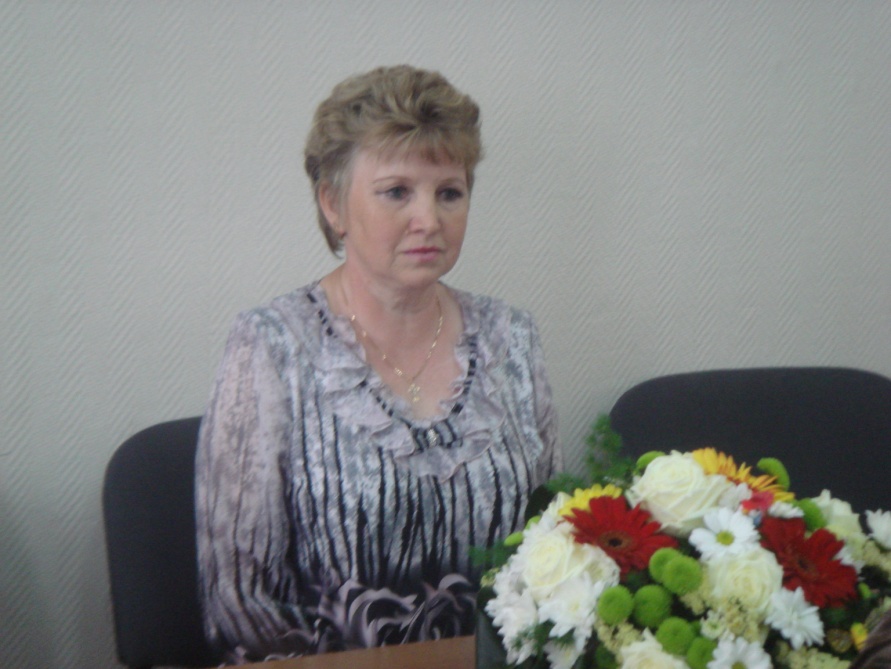 «Праздник талантов»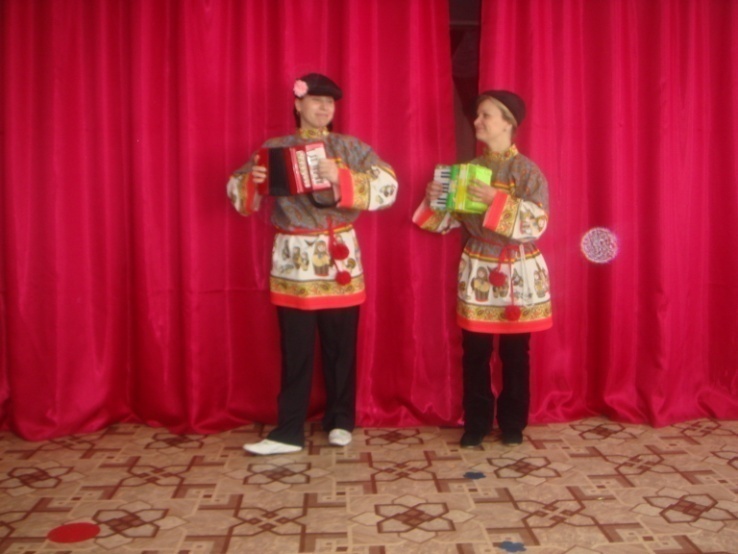 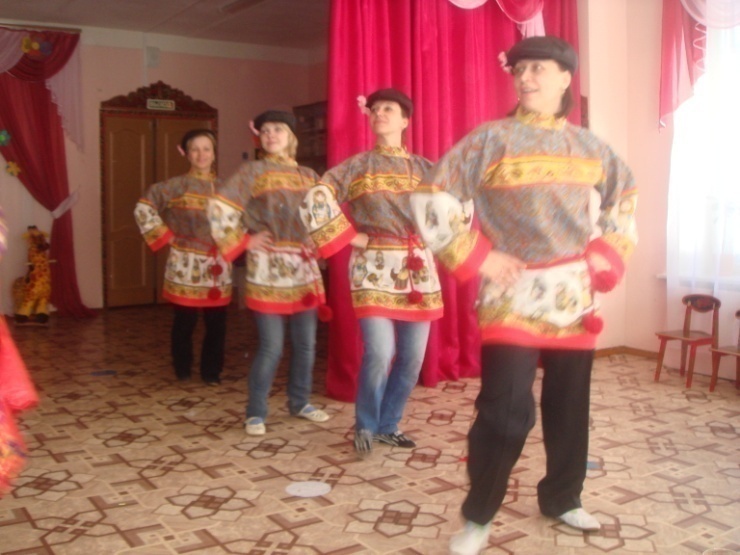 ПРИЛОЖЕНИЕ 2Городская-акция конкурс «Пернатая радуга»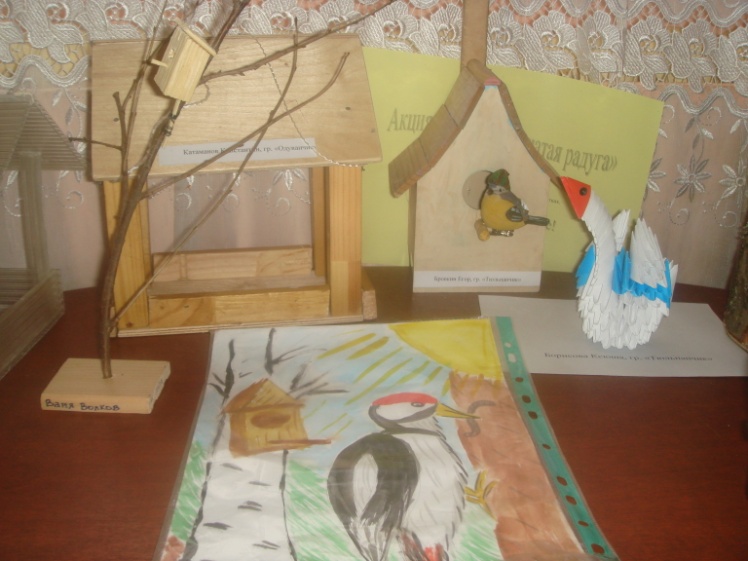 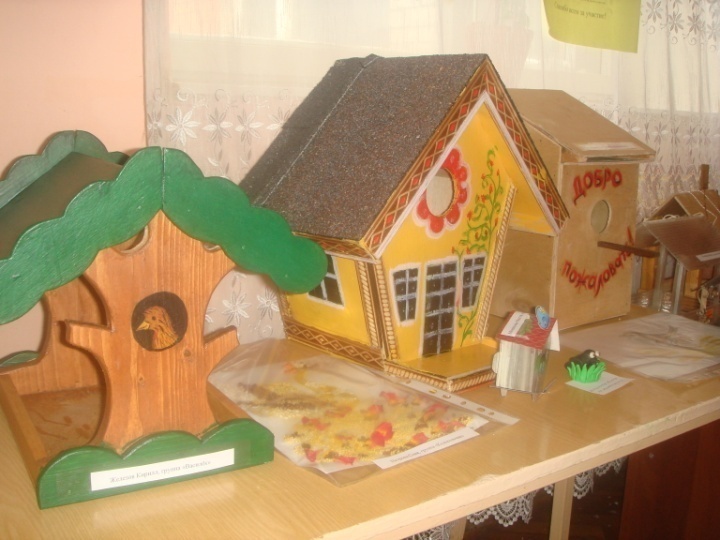 Областной конкурс на лучшее учебно - методическое пособие «Пожарная безопасность»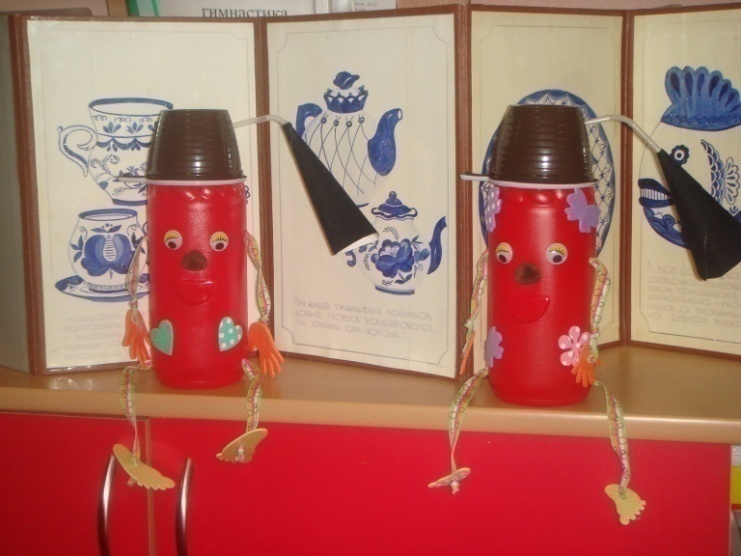 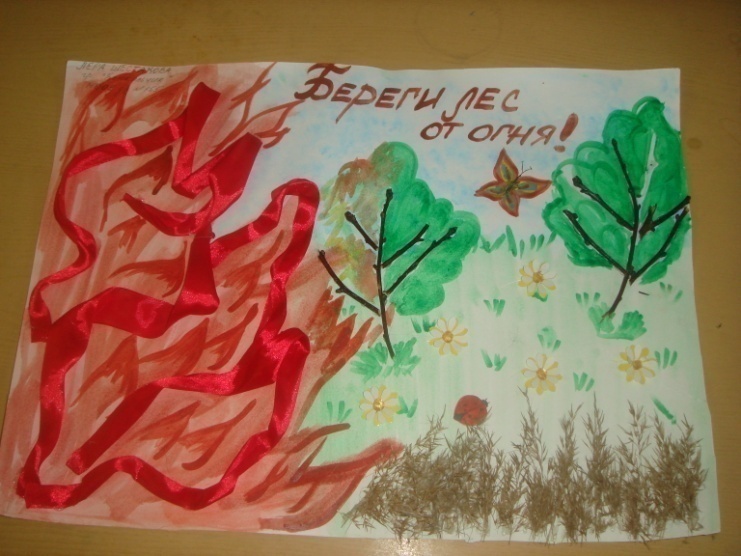 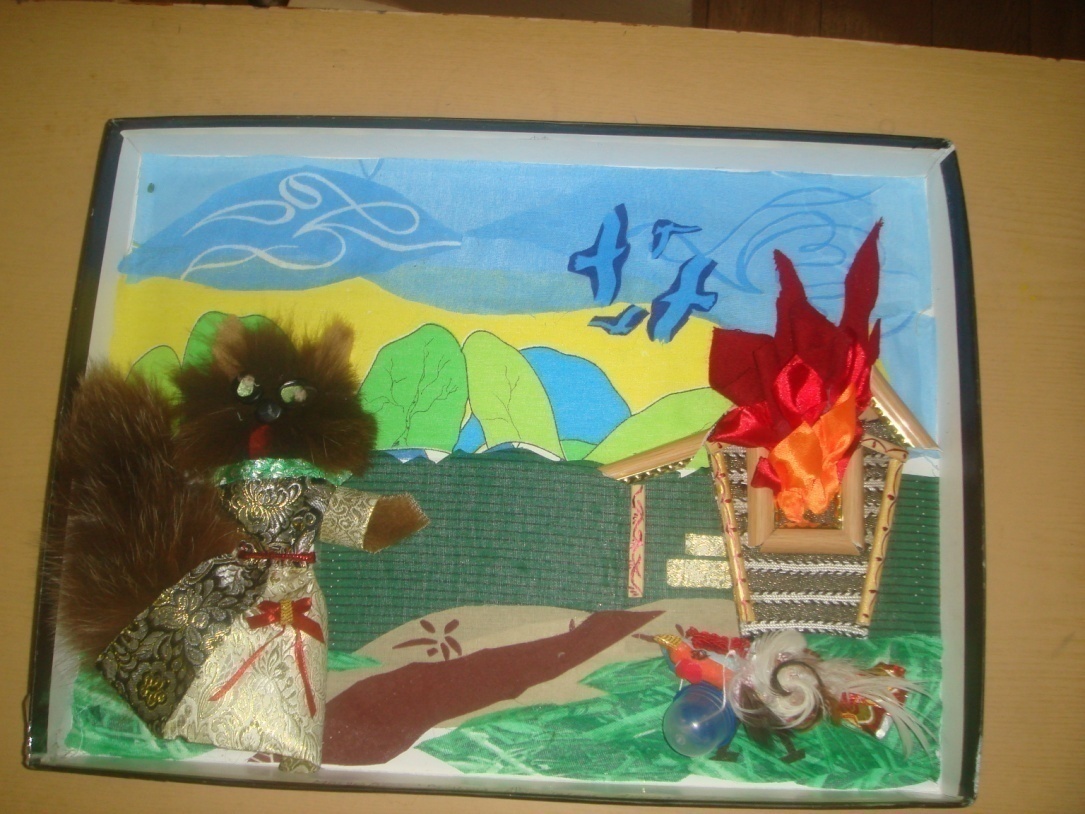 ПРИЛОЖЕНИЕ 3«Человек труда – сила, надежда и доблесть Ярославля», 2015г.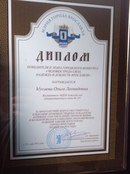 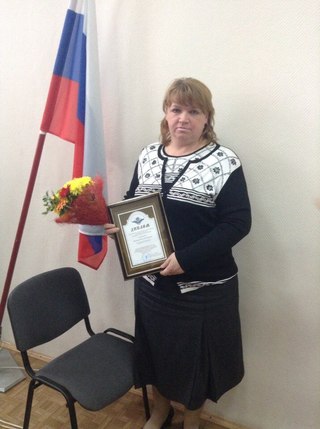 Городской фестиваль прикладного творчества «Матрёшка»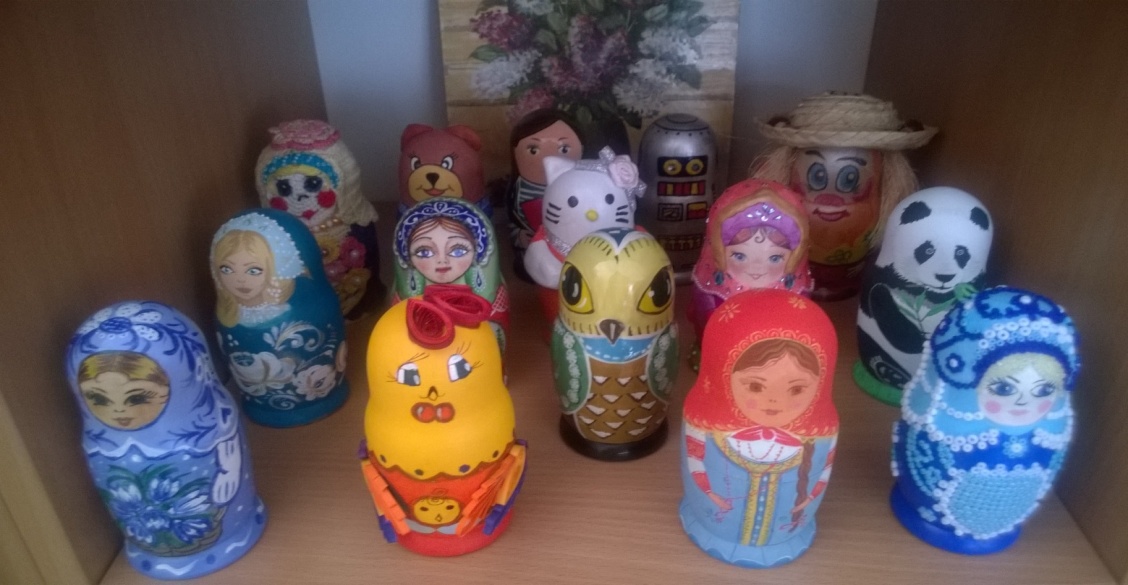 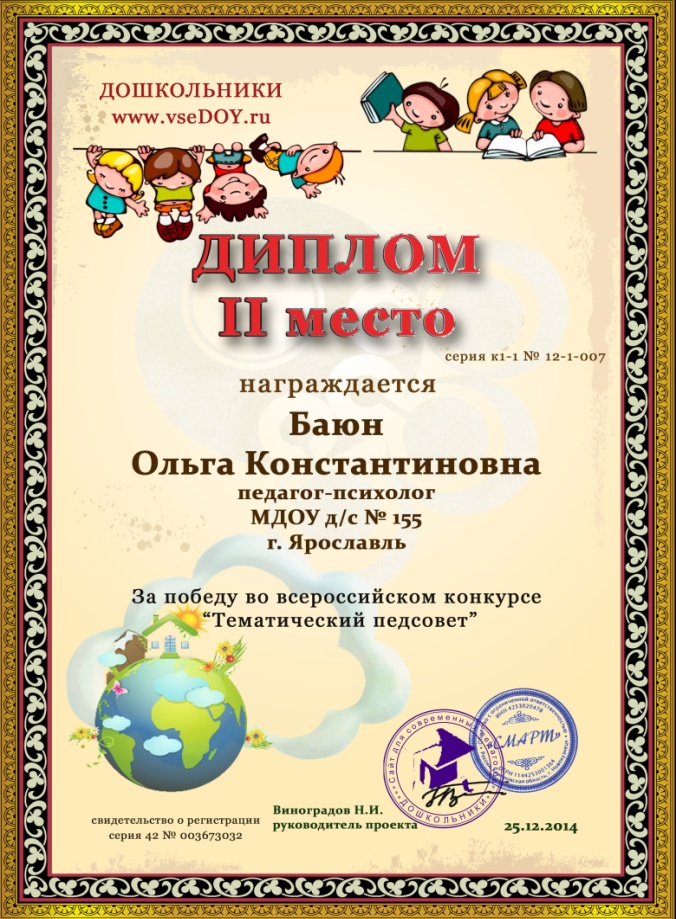 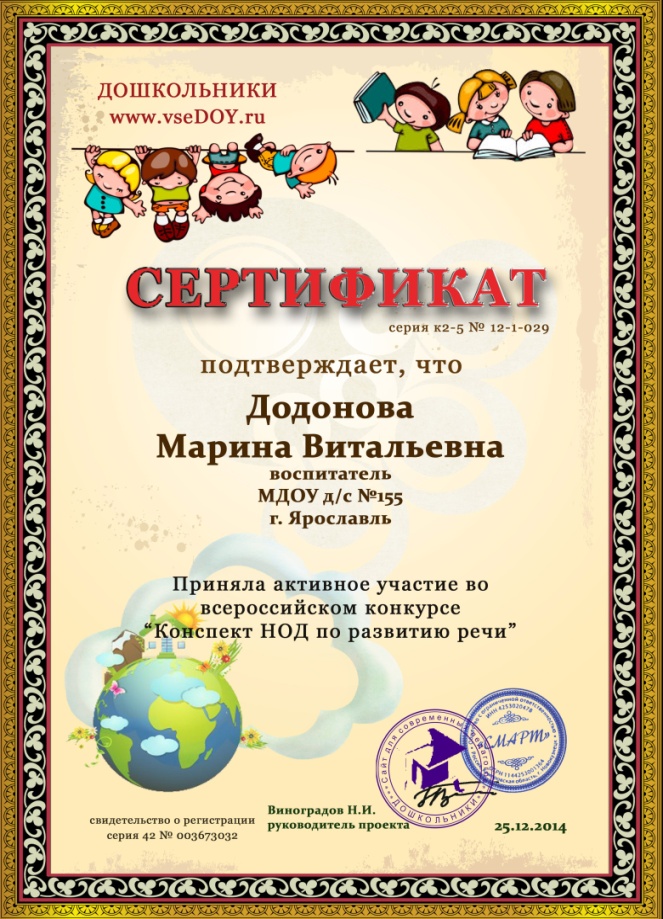 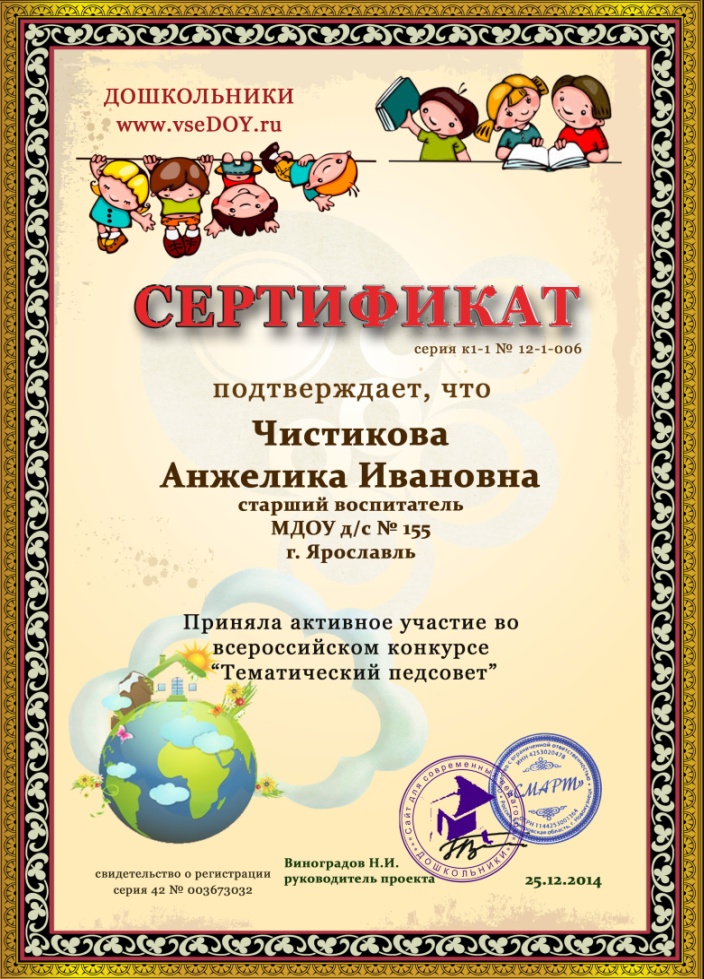 Лауреат городского конкурса чтецов «Весёлые стихи» Лида Лаптёнок (гр. «Огонёк»)9. Состояние здоровья дошкольников, меры по охране и укреплению здоровья.Укрепление физического и психического здоровья ребенка – основная задача программы воспитания детей в детском саду.Особое внимание в воспитании здорового ребенка уделяется развитию двигательной активности. Подбор программного материала осуществляется руководителем по физическому воспитанию с учетом возрастных особенностей детей:- малышам занятия должны доставлять удовольствие,                                                              - в среднем возрасте – развивать физические качества,                                                      - в старшем возрасте – сформировать потребность в движении, развивать двигательные  способности и творческую самостоятельность детей.Педагог  использует на занятиях различные варианты подвижных игр: сюжетные, со спортивными элементами, игры-забавы, круговые тренировки, занятия на тренажерах и др.  В план физкультурно – оздоровительной работы включены   спортивные мероприятия    и праздники с участием родителей, эстафеты и соревнования, утренняя гимнастика на свежем воздухе (с июня по сентябрь) и с музыкальным сопровождением (с сентября по июнь).         Направление физкультурно – оздоровительной работы определяется на основе мониторинга физического развития каждого ребенка.       Диагностика показывает  тесную взаимосвязь антропометрических данных и физических двигательных навыков дошкольников. Так, дети, имеющие дефицит мышечной массы, имеют сравнительно низкие показатели в таких видах движения, как метание и прыжки в длину. Дети же с избыточным весом показывают низкий уровень выносливости в беге, равновесии и лазании.Оздоровительные мероприятияМероприятия для профилактики гриппаОхрана жизни и здоровья детейФизическое развитие детейОбщая заболеваемость в 2014 году составляет 1400 случаев. Уровень инфекционной заболеваемости увеличился 2010 г. – 36 случаев, 2011г. – 73 случая, 2014г. – 33 случая.В этом году индекс здоровья детей повысился: 2011 г. – 12,7,   2013г. – 20, 2014г .- 23.6.Уменьшилось число частоболеющих детей:  2011 г. - 65 , 2013 г.- 40, 2014г. - 19 по детскому саду.Анализ заболеваемости детского садаСоздание адаптационной среды, соответствующей особенностям и потребностям развития детей – одна из основных задач дошкольного образования.        В отчетный период в ДОУ создана и поддерживается адаптивная педагогическая среда в единстве ее санитарно – гигиенических, психологических и дидактических компонентов, которая способствует в реализации задач ранней диагностики, профилактики и преодоления ситуаций, отягчающих адаптацию детей и родителей к условиям ДОУ.Адаптация детей к условиям детского сада проходила в три этапа.На первом этапе родители заполняли анкеты по определению готовности ребенка к поступлению в ДОУ, знакомились с групповыми помещениями и условиями пребывания детей в детском саду. В индивидуальных беседах воспитатели, педагог-психолог знакомили родителей с особенностями адаптационного периода и факторами, от которых зависит его течение. Некоторые родители вместе с детьми находились в группе от 2-х до 5-и дней непродолжительное время (2-3 часа).На втором этапе на каждого ребенка заполнялась адаптационная карта наблюдений с последующим определением степени адаптации ребенка к условиям ДОУ (в бальной системе), проводились беседы, консультации, общие родительские собрания по вопросам адаптации детей и рекомендациями  для родителей.На третьем этапе адаптационной работы педагогами произведен анализ адаптационных листов, заполнена итоговая карта по степени адаптации детей к условиям ДОУ, в которой отражены следующие результаты:- общий эмоциональный фон – 2 балла;- познавательная и игровая деятельность – 2,5 балла;- взаимоотношения со взрослыми – 3 балла;- реакция на изменение обычной ситуации – 2 балла.Анализ адаптации детей:Результаты адаптации детей по степени тяжести.В 2014-2015 уч.  году адаптация детей к условиям детского сада прошла достаточно легко.С тяжелой степенью адаптации – 1 ребёнок (2,3%); Этому способствовала определенная система мероприятий, направленная на предупреждение дезадаптации детей при приеме в ДОУ:                 1. Организационная работа (беседа с родителями; комплектование групп                     и составление подвижного графика поступления детей в ДОУ).                2. Медико-оздоровительная работа (сбор анамнеза, просветительская                     работа с родителями; составление индивидуальных назначений,  укрепляющих нервную и иммунную систему; наблюдение за                    физиологическим состоянием детей в течение периода адаптации; контроль за соблюдением санитарно-эпидемиологического режима).               3. Психологическое обеспечение адаптационного периода (анкетирование родителей; выдача памяток  по подготовке к                      посещению детского сада; помощь в организации благоприятной                     развивающей среды, создание положительного психологического                    климата в группе и др.).              4. Построение педагогического процесса (работа с семьей; реализация                     индивидуального подхода к ребенку, учет его актуальных                    потребностей, уровня психофизического развития).	   5. Организация предметно-развивающей среды. Модель развивающейреды в период адаптации базируется на двух идеалах: детский сад                    - это второй дом для малыша; специально организованная среда                      для игр и отдыха, для занятий и разнообразной доступной этому                     возрасту деятельностиФизическое развитие детейЗа последние два года наблюдается уменьшение количества детей с  III группой здоровья, увеличился % детей со  II группой здоровья, детей с IV группой здоровья в 2013 г. – 1, 2014г. - 1 число детей с I группой здоровья с каждым годом растёт: 2013г. – 7 человек, 2014г. – 54 человека.Увеличилось количество детей с нормальным физическим развитием: 2011 г. – 80,6%., 2013г. – 82%, 2014г. – 84%.  Увеличилось количество детей с высоким ростом – 6 детей (2013 г. – 3 ребёнка), увеличилось количество детей с низким ростом – 5 детей (2013 г. – 3 ребёнка).Процент детей с дефицитом массы I степени остаётся на том же уровне: 2010 г. – 10,9%, 2011 г. – 7,3%, 2013г.-  8 чел. - 3,2%,  2014г. - 8 чел. – 2.6%Детей  с дефицитом массы II и III степени за 2014г. не поступало.Процент детей с избытком массы тела массы I  степени значительно вырос: 2011 г. – 3,3%, 2013г.- 3,3%, 2014г. – 15 чел. – 4.8%             Большая роль в пропаганде физкультуры и спорта отводится работе с родителями. Проведение родительских собраний, вовлечение родителей в спортивно-оздоровительную работу детского сада стало традицией: досуги и развлечения, недели здоровья. Особое внимание коллектив ДОУ уделяет адаптации вновь поступивших детей.В 2014-2015 уч.  году адаптация детей к условиям детского сада прошла достаточно легко.С тяжелой адаптацией – 1 ребёнок (0,3%); (в 2013-2014 уч. г. – 6 детей 7.3%), больше половины детей имеют легкую степень адаптации.Этому способствовала определенная система мероприятий, направленная на предупреждение дезадаптации детей при приеме в ДОУ:                 1. Организационная работа (беседа с родителями; комплектование групп                     и составление подвижного графика поступления детей в ДОУ).                2. Медико-оздоровительная работа (сбор анамнеза, просветительская                     работа с родителями; составление индивидуальных назначений,  укрепляющих нервную и иммунную систему; наблюдение за                   физиологическим состоянием детей в течение периода адаптации; контроль за соблюдением санитарно-эпидемиологического режима).                 3. Психологическое обеспечение адаптационного периода (анкетирование родителей; выдача памяток  по подготовке к                       посещению детского сада; помощь в организации благоприятной                      развивающей среды, создание положительного психологического                     климата в группе и др.).                 4. Построение педагогического процесса (работа с семьей; реализация                      индивидуального подхода к ребенку, учет его актуальных                     потребностей, уровня психофизического развития).	 5. Организация предметно-развивающей среды. Модель развивающейсреды в период адаптации базируется на двух идеалах: детский сад- это второй дом для малыша; специально организованная среда  для игр и отдыха, для занятий и разнообразной доступной этому возрасту деятельности.10. Организация питания.     Большое значение в работе по оздоровлению детей придается питанию. Оно сбалансировано и построено на основе единого 10- дневного меню, с учетом потребностей детского организма. Ежедневно дети получают необходимое количество белков, жиров, углеводов. Проводится витаминизация третьих блюд аскорбиновой кислотой.  В рационе круглый год присутствуют свежие фрукты, овощи, соки. Организация питания находится под постоянным контролем администрации учреждения. Не допускается нарушение срока хранения и реализации скоропортящихся продуктов. Основными принципами, которыми мы руководствуемся при организации рационального питания, являются: - соблюдение определенного режима питания, - выполнение установленных правил технологии приготовления блюд, максимально сохраняющих ценность продуктов. Бракераж готовой продукции осуществляется регулярно с оценкой вкусовых качеств. При этом осуществляется контроль за условиями хранения продуктов и сроками их реализации, санитарно-эпидемиологический контроль за работой пищеблока и организацией обработки посуды. Комиссия по питанию МДОУ систематически контролирует приготовление пищи, объем продуктов, время закладки продуктов в котел, раздачу пищи по группам и в группах, а также качество приготовления пищи.  Анализ состояния питания проводится ежеквартально, результаты обсуждаются на административных совещаниях. 11. Обеспечение безопасности.     В ДОУ созданы  необходимые условия для обеспечения безопасности детей и сотрудников ДОУ. Территория ДОУ огорожена забором, установлена тревожная кнопка для экстренных вызовов, пожарная сигнализация, на входных дверях установлен  домофон. Имеются инструкции определяющие действия персонала, и планы пожарной  эвакуации людей. ДОУ укомплектовано необходимыми средствами противопожарной безопасности.         	 В детском саду систематически проводятся эвакуационные занятия, согласно утвержденным  планам, на которых  отрабатываются действия всех работников ДОУ и детей на случай возникновения чрезвычайной ситуации. Мероприятия проводятся на основе: 1. Плана мероприятий по охране жизни и здоровья детей и сотрудников в МДОУ «Детский сад №» 155 на 2014-2015уч. год.2. Плана мероприятий по пожарной безопасности на 2014-2015 уч. год.3. Требований и инструкций о мерах пожарной безопасности.Нормативно-правовая база по обеспечению пожарной безопасности МДОУ «Детский сад №155»:1. Приказ руководителя ДОУ “О назначении ответственного за пожарную безопасность” (издается в начале учебного года).2. Приказ руководителя ДОУ “О дополнительных мероприятиях по усилению мер пожарной безопасности”.3. Приказ руководителя ДОУ “Об обеспечении пожарной безопасности” .4. План мероприятий по обеспечению пожарной безопасности. 5. Примерный перечень подлежащих разработке инструкций по пожарной безопасности. 6. Инструкция о мерах пожарной безопасности.7. Инструкция о порядке действий в случае возникновения пожара.8. Журнал регистрации инструктажей по пожарной безопасности работников.9. Журнал учета первичных средств пожаротушения.10. Акт проверки технического состояния и пожарных кранов внутреннего противопожарного водопровода.11. Договор на техническое обслуживание пожарной сигнализации. 12. Положение об организации обучения и проверки знаний по пожарной безопасности сотрудников.13. Схема оповещения сотрудников в случае чрезвычайной ситуации;14. Порядок эвакуации дошкольников из групповых помещений при возникновении чрезвычайной ситуации (взрыв, пожар, авария).Большое значение в ДОУ уделяется охране жизни и здоровью воспитанников. С детьми дошкольного учреждения в системе проводятся занятия по ОБЖ (используются формы проведения с учетом возрастных особенностей детей), игры  по охране здоровья и безопасности, направленные на воспитание у  детей сознательного отношения к своему здоровью и жизни, проводятся Дни охраны труда, 2 раза в год в ДОУ проводятся месячники безопасности (октябрь, май).В каждой группе имеются уголки безопасности, в которых помещается информация для родителей о детских заболеваниях, мерах их предупреждения, профилактических мероприятий по детскому дорожно-транспортному травматизму. Комиссией по охране труда, составляются акты осмотра детских площадок, других помещений для работы с детьми, ежедневно ответственными лицами осуществляется контроль с целью своевременного устранения причин, несущих угрозу жизни и здоровью детей и работников.12. Сотрудничество с социальными партнерами.МДОУ «Детский сад № 155» осуществляет тесное взаимное сотрудничество с различными учреждениями и организациями г. Ярославля, как на договорной, так и на без договорной основе:13. Основные сохраняющиеся проблемы ДОУ.Вся работа коллектива  в 2014 -2015 учебном году велась согласно годового плана и основной образовательной программы ДОУ.  Деятельность коллектива ДОУ в течение 2014-2015 учебного года была разнообразной и многоплановой. Достигнутые результаты работы, в целом, соответствуют поставленным в начале учебного года целям и задачам. Основные направления ближайшего развития ДОУ.Наш коллектив видит следующие перспективы развития:Расширение возможностей для осуществления приоритетных направлений.Дальнейшее оснащение развивающей предметно-пространственной среды в соответствии с ФГОС ДО.Техническое оснащение педагогического процесса.Укрепление здоровья сотрудников и повышение мотивации педагогического труда.Продолжать работу над имиджем ДОУ за счет повышения качества образовательного процесса (совершенствование профессиональных умений сотрудников, рационализации использования рабочего времени и помещений).Задачи методической работы на новый учебный год:1. Продолжить работу по приоритетным направлениям:Обеспечение здоровья и здорового образа жизни; Создание условий для обеспечения равных стартовых возможностей для каждого ребенка при переходе в школу и в адаптационный период.2. Повысить качество дошкольного образования: Совершенствование уровня профессиональной компетенции педагогов в вопросах речевого развития дошкольников. Использование в работе с детьми проектно-исследовательской деятельности. Совершенствовать психолого-педагогическую и речевую поддержку воспитанников.Контроль проведения индивидуальной работы с детьми на группах.Оптимизировать работу с родителями используя информационно-аналитические, досуговые, познавательные, наглядно-информационные формы организации работы.Наш коллектив видит следующие перспективы развития:Сохранение сплоченного, творческого коллектива единомышленников.Расширение возможностей для осуществления приоритетных направлений.Оснащение методического кабинета, физкультурного и музыкального зала кабинета педагога-психолога и учителя-логопеда.Совершенствование комплекса образовательных услуг (изучение и проведение мониторинга на новые образовательные  услуги, введение дополнительных платных услуг).Техническое оснащение педагогического процесса.Укрепление здоровья  сотрудников и повышение мотивации педагогического труда.Продолжение  работы над имиджем ДОУ за счет повышения качества образовательного процесса (совершенствование профессиональных умений сотрудников, рационализации использования рабочего времени и помещений).1. РАБОТА С КАДРАМИ-  Повышение квалификации 2.   ОРГАНИЗАЦИОННО - ПЕДАГОГИЧЕСКАЯ РАБОТА2.1. Педсоветы                                                                                                                  2. 2. Консультации                                                                                           2.3.Семинары                                                                                                                   2.4. Открытые занятия                                                                                                  2.5. Изучение передового педагогического опыта                                                     2.6. Педагогический всеобуч «Школа молодого педагога»:                                                                                              -  работа с молодыми педагогами;                                                                                    2.7. Психолого-педагогические беседы                                                                                 2.8. Смотры – конкурсы                                                                                                            2.9. Выставки                                                                                                                            2.10. Праздники и развлечения                                                                                       2.11. Контроль (тематический, оперативный, ежеквартальный).                           2.12. Руководство:                                                                                                                      - совещания при заведующем;                                                                                  - производственные собрания;                                                                                           - инструктаж по ТБ и ОТ.                                                                                             2.13. «Нас школа  ждёт»                                                                                               - работа с детьми                                                                                                                - введение родителей в школьную жизнь;                                                              2.14. Работа с родителями:                                                                                          - общие и групповые родительские собрания;3. РАБОТА С РОДИТЕЛЯМИ3.1.Консультации для родителей                                                                3.2.Социальная работа                                                                                         3.3.Работа родительского комитета.Учебный годКоличество группСписочный составСредняя посещаемостьСредняя посещаемостьУчебный годКоличество группСписочный составКоличество%2012-20131328725488%2013-20141330021678%2014-20151331820865,8%2011-20122012-20132013-20142014-2015Полная222225235253Неполная48414841Многодетная-1219242011-20122012-20132013-20142014-2015Высшее	177178220248Среднее -   профессиональное199197210226Среднее11511010896№Виды помещенийНазначение1Музыкальный зал Утренняя гимнастика, музыкальные занятия, праздники, досуги, индивидуальная работа, кружковая работа.- Развитие музыкальных способностей детей, их эмоционально-волевой сферы.2Физкультурный зал Утренняя гимнастика, физкультурные занятия, праздники, досуги, индивидуальная работа, коррекционная гимнастика, профилактика плоскостопия.- Охрана и укрепление здоровья детей,- Приобщение к здоровому образу жизни,- Формирование двигательных умений и навыков.3Изостудия Подгрупповые и индивидуальные занятия по рисованию, консультативная работа с педагогами и родителями ДОУ. Выставки детского творчества, кружок по рисованию и подготовке к школе.- Развитие художественно-творческих способностей детей, формирование интереса к изобразительному искусству и процессу деятельности.4Комната психологической разгрузкиИндивидуальные и групповые занятия с детьми (коррекционно-развивающая работа), диагностика развития детей, просветительская и обучающая работа с педагогами и родителями, психо-профилактическая работа, консультирование.5Кабинет логопедаИндивидуальные и подгрупповые занятия с детьми, консультативная работа с родителями и педагогами ДОУ.6Групповые помещенияВоспитательно-образовательная работа: предметно-развивающая среда (развивающие центры).7Кабинет заведующейИндивидуальные консультации, беседы с персоналом и родителями:- создание благоприятного психоэмоционального климата работников ДОУ;- развитие профессионального уровня педагогов;- просветительская, разъяснительная работа с родителями по вопросам воспитания и развития детей.- библиотека для педагогов;- круглые столы;- педагогические совещания;- повышение профессионального уровня педагогов;- работа с молодыми педагогами;- аттестация педагогов;- медико-педагогические совещания8Методический кабинетИндивидуальные консультации, беседы с персоналом и родителями:- создание благоприятного психоэмоционального климата работников ДОУ;- развитие профессионального уровня педагогов;- просветительская, разъяснительная работа с родителями по вопросам воспитания и развития детей.- библиотека для педагогов;- круглые столы;- педагогические совещания;- повышение профессионального уровня педагогов;- работа с молодыми педагогами;- аттестация педагогов;- медико-педагогические совещания9- Кабинет ст.  мед.сестры.- Кабинет врача- Процедурный кабинет- ИзоляторПрофилактическая, оздоровительная, консультативно-просветительская работа:- осмотр детей, антропометрия;- мероприятия по закаливанию;- организация и проведение текущей дезинфекции;- доврачебная помощь детям в случае острого заболевания или травмы;- санитарно-просветительская работа среди сотрудников ДОУ и родителей;- контроль за санитарно-гигиеническим режимом.ГруппыКоличество ОД в неделю, включая дополнительныеДлитель-ностьОДПерерыв между ОДВремя суток и кол-во ОД1 МладшаяНе более 10До 10 мин.Не менее 10 мин.Утро-вечер2 МладшаяНе более 11До 15 мин.Не менее 10 мин.Утро-вечер, утром не более 2СредняяНе более 12До 20 мин.Не менее 10 мин.Желат. утро, утром не более 2 СтаршаяНе более 15До 25 мин.Не менее 10 мин.Утром не более 3, вечером не более 30 минутПодготовительнаяНе более 17До 30 мин.Не менее 10 мин.Утром не более 3, вечером не более 30 минутГр./дн.недПервая младшая группа «Звездочка»Первая младшая группа «Фиалка»Вторая младшая группа«Солнышко»Вторая младшая группа «Колокольчик»Вторая младшая группа«Тюльпан»Вторая младшая группа«Одуванчик»Средняягруппа «Лилия»ПН1. Форм. цел.  карт. мира, расш. круг.9.00 - 9.089.15 – 9.232. Музыка15.10-15.201. Рисование 9.00-9.10 9.20-9.302. Развитие             движений(воздух)1. Форм. цел.  карт. мира, расш. круг.9.00-9.152. Физ. развитие9.25-9.401. ФЭМП 9.00-9.15 9.25-9.40 2. Рисование9.00-9.159.25-9.40 1. Физич. развит.   9.00-9.152. Развитие речи9.25-9.401. Музыка9.00-9.152. Лепка/аппликац.9.25-9.409.45-10.001. Констр. деят.9.00-9.202.Музыка9.30-9.50ВТ1.Разв. движен.          9.00-9.10 9.20-9.302. Констр. деят.15.20-15.2815.35-15.431. Констр. деят.9.00 - 9.089.15 – 9.232. Музыка11.15-11.251. ФЭМП 9.00-9.15 9.25-9.40 2. Рисование9.00-9.159.25-9.40 3. Физич. развит.(воздух) 1.Музыка9.00-9.15	2. Развитие речи 9.25-9.403. Физич. развит.(воздух) 1. Форм. цел. карт. мира, расш. круг. 9.00-9.152.Музыка9.25-9.401. Физич. развит.9.00-9.152. Констр. деят.9.30-9.451. Форм. цел. карт. мира, расш. круг. 9.00-9.202. Физич. развит.9.30-9.50СР1.Развитие речи9.00 - 9.089.15 – 9.232. Музыка15.20-15.301.Лепка9.00-9.109.15-9.252. Разв. движен.          15.20-15.3015.40-15.501. Констр. деят.9.00-9.152.Музыка9.25-9.401.Лепка/аппликац.9.00-9.159.20-9.352. Физич. развит.15.10-15.251. ФЭМП 9.00-9.15 9.25-9.40 2. Рисование9.00-9.159.25-9.40 3. Физич. развит.(воздух)1. Музыка9.00-9.152. Развитие речи9.25-9.403. Физич. развит.(воздух)1. Развитие речи 9.00 - 9.202. Музыка9.50-10.10ЧТ1. Рисование 9.00-9.10 9.20-9.302. Развитие             движений(воздух)1.Развитие речи9.00 - 9.089.15 – 9.232. Музыка11.15-11.251. Физич. развит.   9.15-9.302. Развитие речи  9.40-9.551.Музыка9.00-9.152. Констр. деят.9.30-9.451. Физич. развитие8.50-9.052. Лепка/аппликац.9.20-9.359.40-9.551. ФЭМП 9.00-9.15 9.25-9.40 2. Рисование15.10-15.2515.35-15.501. ФЭМП/2. Рисование 9.00-9.20 9.25-9.45 3. Физич. развит.(воздух)ПТ1.Лепка9.00-9.109.15-9.252. Разв. движен.          15.20-15.3015.40-15.501. Форм. цел.  карт. мира9.00 - 9.089.15 – 9.232. Разв. движен.          15.20-15.3015.40-15.501.Музыка9.00-9.152.Лепка/аппликац.9.25-9.409.45-10.001. Физич. развит.   9.00-9.152. Форм. цел. карт. мира, расш. круг. 9.30-9.451. Констр. деят.9.00-9.152. Музыка9.25-9.401. Развитие речи Форм. цел. карт. мира, расш. круг. 9.00 - 9.152. Физич. развитие9.25-9.401.Лепка/аппликац.8.55-9.159.20-9.402. Физич. развит. 9.50-10.10Гр./дн.недСредняя группа «Ромашка»Старшая группа «Ландыш»Старшая группа «Василёк»Старшая группа «Ладушки»Подготовительная к школе группа«Огонёк»Подготовительная к школе группа «Незабудка»ПН1. Форм. цел. карт. мира, расш. круг.  9.00-9.202. Физическое развитие9.50-10.101. Рисование9.50-10.15 и 10.25-10.502.ФЭМП9.50-10.10 и 10.25-10.453. Форм. цел. карт.           мира, расш. кругозора15.30-15.551. Аппликац/лепка 9.00-9.20 9.30-9.50  2. Музыка15.30-15.553. Физическое развитие  (воздух) 1. Аппликац/лепка9.00-9.20 9.30-9.502. Физическоеразвитие 10.20-10.451. Подгот. к школе(зан. с психологом)9.00-9.30 и  9.40-10.102.Развитие речи 9.00-9.30  и 9.40-10.103. Музыка10.20-10.501.Аппликация/лепка9.00-9.302. ФЭМП9.40-10.103. Физическоеразвитие15.25-15.55ВТ1. Констр. деят.9.00-9.202. Музыка9.50-10.103. Физическоеразвитие  (воздух)1. Развитие речи9.00 - 9.202. Физическоеразвитие10.10-10.353.Констр. деят.15.25-15.501. Рисование9.50-10.15 10.25-10.502.ФЭМП9.50-10.10 10.25-10.451. Подготовка к      обучению грамоте9.00-9.202. Музыка10.20-10.453.Констр. деят.15.25-15.501. Подготовка к      обучению грамоте9.40-10.102. Физическоеразвитие15.25-15.551.Конст. деят./руч. труд9.00-9.302. Физическое развитие (воздух)3. Музыка15.25-15.55СР1. Апплик/лепка9.00-9.209.30-9.502. Физическое развитие15.35-15.551. Подготовка к      обучению грамоте9.00-9.202. Музыка10.20-10.453. Физическое развитие (воздух)1. Развитие речи9.00 - 9.202. Физическоеразвитие9.35-10.003. Форм. цел. карт.           мира, расш. кругозора15.30-15.551. Физическоеразвитие9.00-9.252. Форм. цел. карт.         мира, расш. кругоз.9.40-10.001.Конст. деят./руч. труд9.00-9.302. Рисование9.55-10.25  10.30-11.003.ФЭМП9.55-10.25  10.30-11.001. Подг. к обуч. грам.   9.00-9.302. Физическоеразвитие10.20-10.50ЧТ1. Развитие речи 8.55 - 9.152. Музыка9.25-9.451. Аппликац/лепка9.00-9.20  и  9.30-9.502. Физич. развитие 10.10-10.351. Подготовка к      обучению грамоте9.00-9.202. Музыка10.30-10.551. Развитие речи9.00 - 9.202. Музыка 9.55-10.203. Физическое развитие (воздух)1. ФЭМП 9.00-9.302. Физическое развитие (воздух)3.Музыка15.25-15.551. Форм. цел. карт.         мира, расш. кругоз.9.00-9.302. Рисование9.55-10.25  10.30-11.003.ФЭМП9.55-10.25  10.30-11.00ПТ1. Рисование   9.00-9.20   9.25-9.452. ФЭМП   9.00-9.20   9.25-9.45 1.Форм. цел. карт.    мира, расш. кругозора9.00-9.20  2. Музыка9.50-10.151. Констр. деят. 9.00-9.202. Физическое развитие 10.20-10.453. Форм. цел. карт.           мира, расш. кругозора15.30-15.551. Рисование9.55-10.20  и10.25-10.502.ФЭМП9.55-10.15  и10.25-10.453. Форм. цел. карт.           мира, расш. кругозора15.30-15.551. Форм. цел. карт.         мира, расш. кругоз.9.00-9.302.Аппликац/лепка9.40-10.103. Физическое развитие    15.25-15.551. Подгот. к школе(зан. с психологом)9.00-9.30 и  9.40-10.102.Развитие речи 9.00-9.30  и 9.40-10.103. Музыка10.25-10.55День неделиНазвание группыВремяпонедельник«Тюльпан»             (2 младшая гр.)«Солнышко»          (2 младшая гр.)«Ромашка»             (средняя гр.)«Лилия»                 (средняя гр.)«Ладушки»            (старшая гр.)«Незабудка»          (подг. гр.)9.00 - 9.159.25 - 9.4009.50 – 10.1010.20 - 10.4515.25 - 15.55вторник«Одуванчик» (2 младшая гр.)«Лилия» (средняя гр.)«Ландыш» (старшая  гр.)4.  «Огонёк» (подг. гр.)09.00 - 09.1509.30–9.5010.10 - 10.3515.25 - 15.55среда«Ладушки» (старшая гр.)«Василёк» (старшая гр.)«Незабудка» (подг. гр.) 4.  «Колокольчик» (2 младшая гр.)   5.  «Ромашка» (средняя гр.)09.00 - 09.2509.35 - 09.5010.20 - 10.5015.10 - 15.2515.35 - 15.55четверг 1.  «Тюльпан»  (2 младшая гр.) 2.  «Солнышко» (2 младшая гр.) 3.  «Ландыш» (старшая  гр.)8.50 - 9.0509.15 - 09.3010.10 – 10.35пятница«Колокольчик» (2 младшая гр.)        2.  «Одуванчик» (2 младшая гр.)      3.  «Лилия» (средняя  гр.)      4.  «Василёк» (старшая   гр.)      5.  «Огонёк» (подг. гр.)         09.00 - 9.1509.25 – 09.4009.50 – 10.1010.20 – 10.4515.25 – 15.55Возраст2012 год2013 год2014 год2015 годДо 25 лет3232До 30 лет5221До 30 до 40 лет6111313До 40 до 50 лет39109Свыше 50 лет6547Категория работниковВысшее педагогическое образованиеСреднее специальноеобразование педагогической напрвленностиБез спецобразования201520152015Заведующий1--Ст. воспитатель11-Воспитатели1818Муз.руководители11-Инстр-р пофизкультуре-1-Учитель-логопед1--Педагог-психолог1--Образование2012 год2013 год2014 год2015 годВысшее15171920Среднее проф.7683Среднее общее Из них: - студенты- среднее медицинское- 11 пед. класс7122555Среднее общее Из них: - студенты- среднее медицинское- 11 пед. класс7122122122122Кв. категория2012 год2013 год2014 год2015 годВысшая4456Первая16161418Вторая/соответствие занимаемой должности11-4Не имеют категории88164Стаж работы2012 год2013 год2014 годДо 5 лет98	8	5-10 лет33610-20 лет99920-30 лет77730 и более лет1222011 год2013 год2014 годЗар. плата с начислениями889380215726171.5519798268.80Питание26022984027007.456792015.62Услуги307684568809.141068854.76Ремонтные работы450000491980.08138000.00Материальные запасы28160826203.43770451.75Основные средства379740-901200.00Социальные выплаты478660936339.121334900.00Коммунальные услуги12931431719527.491686814.66Налоги1885110.89Всего1443348724296038.2634375616.48бюджетвнебюджетЗар. плата с начислениями19798268.80	-Питание2121400.004670615.52Услуги1068854.76-Ремонтные работы-138000.00Медикаменты47500.00-Основные средства901200.00-Социальные выплаты1334900.00-Налоги1885110.89-Материальные запасы722951.75-Коммунальные услуги1686814.66-Всего29567000.864808615.522011 год2013 год2014 годОбластной бюджет7205004035957.9617689388.84Городской бюджет1316360018670160.1611447897.06Внебюджетные средства17515403473523.864858615.62Федеральный бюджет27800--Всего1536344026179641.9834375616.48Название шкалыНазвание методики, авторИсследуемая функцияРазвитие психических процессов:ВниманиеПамятьМелкая моторикаМетодика «Домик» Н. И. ГуткинаТест «10 слов» А. Р. ЛурияТест «Запомни рисунки» Р. С. НемовТест БендераУмение ориентироваться на образец, степень развития произвольного внимания, сформированность пространственного восприятия;Уровень развития слуховой памятиУровень развития зрительной памятиУровень развития графических навыков, зрительно – моторной координацииМышлениеТест на определение уровня вербального мышления Керна – ЙерасикаМетодика «Самое непохожее» Л. А. ВенгерКлассификация, обобщение, сравнение, анализ и синтез.Причинно- следственные связи.Логическое мышление.Эмоционально- личностная сфера«Лесенка» В.Г.Щур. Тест «Рисунок школы» А.И.Баркан.Графический диктант Д. Б. Эльконин«Стандартная беседа» Т. А. НежноваУровень самооценки.Желание ребенка идти в школу.Уровень мотивационной регуляции.Внутренняя позиция дошкольника, выявление характера ориентации на школьно – учебную действительность.Мотивационная сфера«Определение мотивов учения у старщих дошкольников» М.Р.Гинзбург.Преобладающий мотив учения.Межличностные отношения«Социометрия» Д.Морено.Статус в группе.Образовательная областьРезультат усвоения программы (%)Познавательное развитие86%Речевое  развитие75%Социально-коммуникативное развитие86%Художественно-эстетическое развитие79%Физическое направление79%ГруппаЗанималось с логопедомВыпущено в течение годаВыпущено в течение годаВыпущено в течение годаВыпущено в течение годаВыпущено в течение годаОсталено для продолже-ния занятийНаправлено на ПМПКВыбылоГруппаЗанималось с логопедомВсегоЧистая речьЗначи-тельныеулучше-нияНе значит. Улучше-нияБез улучше-нийОсталено для продолже-ния занятийНаправлено на ПМПКВыбылоПодгот. - 40409----Старшая - 5210---421-Средняя - -----3--Младшая - 11Всего - 92509--4512-МесяцМероприятиясентябрь- оксалиновая мазь для вновь поступающих;- дибазол (10 дней)- поливитамины.октябрь- закаливание- поливитамины                     ноябрь- закаливание- поливитамины-дибазол (10 дней)декабрь- оксалиновая мазь               - поливитамины - закаливание- самомассаж активных зон (точечный)январь- оксалиновая мазь-поливитамины-закаливание- точечный массаж                             февраль- закаливание- поливитамины- дибазол (10 дней)- точечный массаж         март- закаливание- поливитаминыапрель- закаливание- поливитаминыМероприятияКратностьВитамин  «С» постоянно«Ревит»           С IX по IVФитанцидотерапияВ зимний периодОксалиновая мазьдля вновь поступающих – сентябрь, октябрьв период заболеваемости ОРВИ и гриппа – всем детямДибазол Сентябрь (10 дней)Ноябрь (10 дней)Февраль (10 дней)ПрививкиПо плануГруппы здоровья2011-2012уч.г.2011-2012уч.г.2012-2013уч.г.2012-2013уч.г.2013 -2014 уч.г.2013 -2014 уч.г.2014 -2015 уч.г.2014 -2015 уч.г.Число детей, челДоля детей, %Число детей, челДоля детей, %Число детей, челДоля детей, %Число детей, челДоля детей, %1--2-72.3%5417,1%219471%20475%24684,5%22169,4%37829%6725%4415.2%4213,2%4----10,310,3%2013 год2013 год2013 год2014 год2014 год2014 годяслисадд/сяслисадд/сНормальн.58/84,5%162/77.8%200/79.8%34/77%244/91%278/89%Деф. м. т.  I степени2/4.4%6/2.9%8/3.2%3/7%5/ 2%8/2.6%Деф. м.т. II степени2/4.4%-2/0,8%1/2.3%-1/0.3%Избыток массы Iст2/4%7/3,1%9/3,3%2/4,5%13/4.8%15/4,8%Низкий рост1/2.3%2/1%3/1.2%1/ 2,2%4/ 1,5%5/ 1,6%Высокий рост-/-4/1,9%4/1,6%3/7%3/ 1,1%6/ 1,9%ЗаболеванияДоля детей, %Заболевания2014-2015 уч. годСоматические заболевания838Из них: ОРВИ800Прочая соматика38Инфекционные заболевания (ветр. оспа)12Травмы4Всего поступилоЯслиСад52493Степень тяжести2011 год2013-20142014-2015Легкая43/ 46,9%66/80.4%44/84.6%Средняя21/ 42,8%10/12%7/13.5%Тяжелая5/ 10,3%6/7.3%1/1.9%